UMOWA NR  - WZÓRzawarta w dniu …………………. w Turkupomiędzy:Gminą Miejską Turek,reprezentowaną przez Burmistrza Miasta Turku – Pana Romualda Antosika,z siedzibą przy ul. Kaliskiej 59, 62-700 Turekzwanego dalej „Zleceniodawcą”,NIP 6681930498; REGON 311019384zwanym dalej „Zamawiającym”,afirmą  …………………………………………………..reprezentowanym przez …………………………………………z siedzibą ………………………………………..posiadającą numer NIP: …………………………. REGON: …………………….zwanego dalej „Wykonawcą”.Niniejsza umowa została zawarta w wyniku przeprowadzenia postępowania o udzielenie zamówienia w trybie podstawowym bez możliwości negocjacji na podstawie art. 275 pkt 1 ustawy 
z dnia 11 września 2019 r. Prawo Zamówień Publicznych („Pzp”).§ 1. Przedmiot umowyZamawiający powierza, a Wykonawca zobowiązuje się do realizacji zamówienia 
pn. „Budowa boiska ze sztuczną nawierzchnią na Osiedlu Zdrojki Lewe” zgodnie 
z dokumentacją sporządzoną przez Pana Piotra Ziętek z siedzibą w Łodzi, zgodną 
z obowiązującymi przepisami prawa, normami, zasadami wiedzy technicznej oraz 
na ustalonych Umową warunkach (dalej „Przedmiot Umowy”).Przedmiot Umowy w ramach zadania pn. „Budowa boiska ze sztuczną nawierzchnią 
na Osiedlu Zdrojki Lewe” obejmuje wykonanie robót budowlanych związanych budową boiska w szczególności:Roboty ziemne, Podbudowa pod nawierzchnię boiska,Nawierzchnia,Piłkochwyty, ogrodzenie, Sprzęt sportowy,Zieleń i trawniki przy projektowanych boiskach,Kanalizacja deszczowaWykonawca zobowiązuje się wykonać Przedmiot Umowy jako kompletny z punktu widzenia celu jakiemu ma służyć, w zakresie umożliwiającym użytkowanie obiektu zgodnie z jego przeznaczeniem.§ 2. Zakres Przedmiotu UmowyZakres Przedmiotu Umowy obejmuje: Boisko o wymiarach 43,00 x 23,00 m o powierzchni całkowitej 989 m2 (pole gry 20 x40 m), Piłkochwyty o wysokości 6m, bramki do piłki, kanalizację deszczową. Przewidziano również odnowienie zieleni miejskiej (nawierzchnia trawiasta) na terenach niwelowanych i wokół boiska zgodnie z projektem zagospodarowania terenu, z zastrzeżeniem, iż pielęgnacja trawników obowiązuje do pierwszego koszenia.  Przed przystąpieniem do wykonania robót Wykonawca dokona wytyczenia boiska, urządzeń i trwale oznaczy je w terenie. Wykonawca będzie musiał także wykonać przyłącze do sieci kanalizacji deszczowej uwzględniając uwagi Przedsiębiorstwa Gospodarki Komunalnej i Mieszkaniowej Sp. z o.o. (na odcinku przyłącza zaprojektować studnie osadnikową).Szczegółowy opis Przedmiotu Umowy, w tym zakres robót budowlanych i wymagania 
dotyczące jakości ich wykonania oraz wymagania techniczne, określa dokumentacja 
sporządzona przez Pana Piotra Ziętek stanowiąca załącznik nr 2 do Umowy.Jeżeli pomiędzy dokumentami, o których mowa w ust. 2 niniejszego paragrafu lub 
w terminologii, którą posługują się ww. dokumenty zostaną stwierdzone rozbieżności lub niejednoznaczności, Wykonawca zwróci się niezwłocznie po ich wykryciu 
do Zamawiającego o udzielenie wyjaśnień. Wyjaśnienia Zamawiającego są wiążące 
i ostateczne. Co więcej, jeżeli Wykonawca zauważy błąd lub wadę w dokumencie sporządzonym w celu wykonywania Przedmiotu Umowy, to ma on obowiązek niezwłocznie powiadomić Zamawiającego o takim błędzie lub wadzie, w terminie nie dłuższym niż 7 dni roboczych od chwili powzięcia wiadomości o tej okoliczności. W przypadku opóźnienia 
w powiadomieniu Zamawiającego o stwierdzonych rozbieżnościach lub niejednoznacznościach, błędach lub wadach, Wykonawca nie będzie uprawniony do żadnych roszczeń o przedłużenie terminu wykonania Przedmiotu Umowy lub zwiększenie wynagrodzenia.§ 3. Obowiązki i oświadczenia ZamawiającegoDo obowiązków Zamawiającego należy:przekazanie Wykonawcy Dokumentacji technicznej;protokolarne przekazanie Wykonawcy terenu budowy na zasadach określonych 
w Umowie;ustanowienie nadzoru inwestorskiego;współpraca z Wykonawcą przy realizacji Przedmiotu Umowy;uczestniczenie w naradach koordynacyjnych oraz w odbiorach: częściowym, końcowym, gwarancyjnych oraz ostatecznym;zapłata Wykonawcy wynagrodzenia na zasadach określonych w Umowie.§ 4. Obowiązki i oświadczenia WykonawcyDo obowiązków Wykonawcy należy w szczególności:zapewnianie personelu posiadającego zdolności, doświadczenie, wiedzę oraz wymagane uprawnienia, w zakresie niezbędnym do wykonania Przedmiotu Umowy;protokolarne przejęcie od Zamawiającego terenu budowy i zapewnienie jego prawidłowego oznaczenia i zabezpieczenia, na podstawie protokołu, stanowiącego załącznik nr 4;zorganizowanie na terenie budowy zaplecza socjalno - technicznego w zakresie niezbędnym do realizacji Przedmiotu Umowy,wykonywanie robót, prac, dostaw i usług w ramach realizacji Przedmiotu Umowy 
z należytą starannością, zgodnie z Umową, zaleceniami producentów materiałów, wyrobów 
i sprzętu, zasadami wiedzy technicznej, normami i przepisami prawa;organizacja prac, robót, dostaw i usług w kolejności technologicznej wykonywania robót
 i w sposób zapewniający zachowanie ciągłości realizacji przedmiotu umowy;stosowanie materiałów, wyrobów i urządzeń, których wbudowanie i dostawa objęta jest Przedmiotem Umowy fabrycznie nowych, kompletnych, pochodzących z seryjnej produkcji, nie prototypów, bez oznak użytkowania, wolnych od wad, spełniających wymogi dotyczące wyrobów dopuszczonych do obrotu i stosowania w budownictwie określone w art. 10 Prawa budowlanego i wymagania Dokumentacji technicznej;sporządzenie: planu BIOZ, informacji o wytwarzanych odpadach, dokumentacji powykonawczej;prowadzenie i przechowywanie: protokołów odbioru robót budowlanych, dokumentów pozwalających na ocenę prawidłowego wykonania robót oraz przechowywanie protokołów 
z narad, jeśli wymienione dokumenty są niezbędne w ramach realizacji Przedmiotu Umowy;prowadzenie i przechowywanie ewidencji osób przebywających na terenie budowy
 i wykonujących pracę na rzecz Wykonawcy, w związku z realizacją Przedmiotu Umowy. Ewidencja osób przebywających na terenie budowy powinna być prowadzona w formie listy obecności zawierającej co najmniej imię nazwisko osoby, reprezentowanego podmiotu 
na terenie budowy, stanowisko lub rodzaj wykonywanej pracy przez daną osobę, datę obecności na budowie, podpis osoby potwierdzającej swoja obecność na budowie w danym dniu.zapewnienie zgodnego z przepisami prawa kierownictwa robót;zapewnienie udziału Kierownika budowy i/lub Kierowników robót oraz osób wskazanych przez Zamawiającego w naradach oraz w odbiorach: końcowym, gwarancyjnych 
i ostatecznym oraz zapewnienie przebywania tychże kierowników na terenie budowy w całym czasie prowadzenia prac;zapewnienie w okresie realizacji przedmiotu zamówienia, dostawy wszystkich niezbędnych mediów na potrzeby własne;umożliwienie Zamawiającemu i osobom go reprezentującym zapoznania się w każdym czasie z wszelkimi dokumentami, które będą odzwierciedlały przebieg robót, a także bieżące informowanie Zamawiającego o wszystkich istotnych sprawach dotyczących realizacji przedmiotu zamówienia;w przypadku zniszczenia lub uszkodzenia rezultatów robót, prac, dostaw, usług lub ich części w toku realizacji przedmiotu zamówienia - doprowadzenie do stanu sprzed uszkodzenia lub zniszczenia;zapewnienie należytego zabezpieczenia terenu budowy, w szczególności w zakresie ochrony mienia, przeciwpożarowym, ochrony środowiska, sanitarnym, przepisów bhp, zakazu przebywania osób nieupoważnionych na terenie budowy, jak też wykonanie wszelkich czynności wymaganych dla zapewnienia bezpieczeństwa na terenie budowy;utrzymywanie porządku na terenie budowy oraz na wjeździe i wyjeździe z terenu budowy, 
w tym utrzymywanie czystości dróg i chodników w bezpośrednim sąsiedztwie terenu budowy, w związku z realizacją przedmiotu zamówienia, a po zakończeniu robót niezwłoczne uporządkowanie terenu budowy i terenów przyległych, demontaż zaplecza socjalno-technicznego oraz biurowego.wykonywanie prac tzw. „głośnych i uciążliwych” tzn. mogących zakłócać normalne funkcjonowanie mieszkańców lokali sąsiadujących w godzinach od 08:00 do 20:00.niezwłoczne informowanie Zamawiającego o zaistniałych kontrolach, wypadkach oraz zdarzeniach mogących mieć wpływ na jakość, koszt lub termin realizacji Przedmiotu Umowy;usuwanie wad stwierdzonych w trakcie realizacji przedmiotu zamówienia oraz w okresie rękojmi i gwarancji jakości;zabezpieczenie i zagospodarowanie odpadów powstałych w trakcie realizacji Przedmiotu Umowy, oraz odpadów pochodzących z demontażu, zgodnie z przepisami prawa, 
w szczególności zgodnie z ustawą z dnia 14 grudnia 2012 r. o odpadach. Wykonawca zobowiązany jest na swój koszt usunąć odpady poza teren budowy zgodnie z przepisami ustawy z dnia 14 grudnia 2012 r. o odpadach;pisemne niezwłoczne informowanie Zamawiającego o terminie wykonania robót ulegających zakryciu oraz robót zanikających, z uwzględnieniem w organizacji prowadzonych robót, prac, dostaw i usług;przygotowanie dokumentów odbioru końcowego oraz przekazanie ich Zamawiającemu wraz ze zgłoszeniem gotowości do odbioru;wykonywanie wszelkich innych obowiązków wynikających z Umowy i opisu Przedmiotu Umowy, w tym wykonanie wszelkich wskazanych tam prac, robót i dostaw, w sposób 
i w zakresie tam wskazanym;realizacje zaleceń wpisanych do dziennika budowy;informowanie nadzoru inwestorskiego o terminie zakrycia robót ulegających zakryciu oraz 
o terminie zakończenia robót;uczestniczenie w naradach budowlanych zwołanych przez Zamawiającego.   Wykonawca w terminie 3 dni roboczych od daty zawarcia Umowy przekaże Zamawiającemu kosztorys ofertowy oraz harmonogram rzeczowo finansowy w formie papierowej 
i elektronicznej sporządzony przez Wykonawcę metodą kalkulacji uproszczonej, na podstawie przedmiaru robót zgodnie z zaleceniami Zamawiającego i zatwierdzony przez niego w formie pisemnej pod rygorem nieważności, który będzie stanowił podstawę rozliczeń oraz podstawę 
do rozliczeń w sytuacji odstąpienia od Umowy czy też wyliczenia ewentualnych robót dodatkowych lub zamówień, o których mowa w art. 214 ust. 1 pkt 7) Pzp, z zastrzeżeniem odmiennych postanowień Umowy.Wykonawca oświadcza, iż zapoznał się z terenem budowy, zakresem robót, prac, dostaw 
i usług, składających się na Zadanie inwestycyjne, a także uzyskał wyczerpujące informacje 
o warunkach istniejących na terenie nieruchomości, na której realizowane jest Zadanie inwestycyjne, a także dróg dojazdowych i oświadcza, że otrzymane informacje umożliwiły mu jednoznaczną ocenę zakresu robót, warunków i czasu koniecznego do należytego wykonania Przedmiotu Umowy oraz pozwoliły na dokonanie ostatecznej kalkulacji wynagrodzenia. Wobec powyższego Wykonawca oświadcza, iż nie ma żadnych przeszkód do należytego wykonania Przedmiotu Umowy.Wykonawca oświadcza, że jeżeli poweźmie wątpliwości, co do wymagań i ustaleń zawartych 
w Umowie, dostarczonej przez Zamawiającego dokumentacji lub co do wymagań i ustaleń wynikających z właściwych przepisów jest zobowiązany zwrócić się niezwłocznie 
z odpowiednim zapytaniem do Zamawiającego.§ 5. Terminy realizacji.Wykonawca wykona Przedmiot Umowy określony w § 1 ust. 1 Umowy w terminie
do dnia 30.07.2024r. Zamawiający przekaże Wykonawcy teren budowy w terminie do 10 dni roboczych 
od dnia ziszczenia się wszystkich następujących zdarzeń: doręczenie przez Wykonawcę kopii polisy ubezpieczeniowej wraz z potwierdzeniem opłacenia składek ubezpieczeniowych 
i kosztorysu ofertowego zatwierdzonego przez Zamawiającego. Opóźnienie w przekazaniu terenu budowy z przyczyn leżących po stronie Wykonawcy, nie powoduje przedłużenia terminów realizacji Przedmiotu Umowy.Wykonawca rozpocznie realizację Przedmiotu Umowy w terminie 3 dni roboczych 
od daty przekazania mu terenu budowy.§ 6. Roboty zamienne i zmiana materiałów, wyrobów, urządzeńZamawiający dopuszcza możliwość wystąpienia w trakcie realizacji Przedmiotu Umowy konieczności wykonania robót zamiennych w stosunku do przewidzianych Umową, w sytuacji gdy wykonanie tych robót będzie niezbędne do prawidłowego, tj. zgodnego z zasadami wiedzy technicznej i przepisami obowiązującymi na dzień odbioru robót, wykonania Przedmiotu Umowy, przy czym wprowadzenie robót zamiennych nie powoduje rozszerzenia Przedmiotu Umowy w stosunku treści oferty. Wprowadzenie robót zamiennych jest przy tym dopuszczalne, w przypadku gdy wystąpi jedna z poniższych przesłanek:są korzystne dla Zamawiającego na etapie realizacji Umowy lub przyniosą korzystne skutki 
w trakcie eksploatacji Przedmiotu Umowy, w tym pozwalające na zaoszczędzenie kosztów eksploatacji Przedmiotu Umowy;stały się konieczne na skutek ujawnienia przeszkód, których wcześniej działając 
z należytą starannością nie można było przewidzieć lub błędów w przedmiarze robót;pozwolą osiągnąć obniżenie kosztów eksploatacji, lepsze parametry techniczne, użytkowe, estetyczne od przyjętych w przedmiarze robót;na rynku wystąpiła niedostępność materiałów lub urządzeń wskazanych w ofercie lub przedmiarze robót;w trakcie wykonywania Umowy nastąpiła zmiana przepisów prawa, norm lub technologii wykonania, powodująca konieczność wprowadzenia robót zamiennych.Zamawiający dopuszcza w trakcie realizacji Przedmiotu Umowy, możliwość wprowadzenia przez Wykonawcę, wyłącznie za uprzednią, pisemną zgodą Zamawiającego, zamiany materiałów, wyrobów, urządzeń na materiały, wyroby, urządzenia o parametrach takich samych (równoważnych) lub lepszych, pod warunkiem, że zmiany te będą korzystne dla Zamawiającego oraz nie spowodują obniżenia jakości estetycznej i wzorniczej.Zmiany, o których mowa w ust. 1-2 niniejszego paragrafu zaproponowane przez Wykonawcę muszą być każdorazowo należycie uzasadnione oraz zatwierdzone przez Zamawiającego 
w terminie 7 dni roboczych od daty otrzymania propozycji od Wykonawcy w formie pisemnej pod rygorem nieważności. Brak zatwierdzenia przez Zamawiającego propozycji Wykonawcy oznacza niedopuszczalność wprowadzenia zmian wskazanych w ust. 1-2 niniejszego paragrafu.Zakres zmian, o których mowa w ust. 1-2 Strony ustalają w protokole konieczności, którego wzór stanowi załącznik nr 9 do Umowy.Jeżeli roboty wynikające z poleceń wprowadzonych zgodnie z postanowieniem § 6 ust.1 niniejszej umowy, odpowiadają opisowi pozycji w kosztorysie ofertowym, cena jednostkowa określona kosztorysie ofertowym, używana jest do wyliczenia wysokości wynagrodzenia, 
o którym mowa w § 7 Umowy.Jeżeli roboty wynikające z poleceń wprowadzonych postanowieniami §6 ust.1 niniejszej umowy, nie odpowiada opisowi pozycji w kosztorysie ofertowym, Wykonawca powinien przedłożyć do akceptacji Zamawiającego kalkulację ceny jednostkowej tych robót 
z uwzględnieniem cen czynników produkcji (robocizny, materiałów, sprzętu i transportu, kosztów pośrednich, kosztów zakupu, zysku) nie wyższych od średnich cen robocizny, materiałów, sprzętu i transportu, kosztów pośrednich, kosztów zakupu, zysku publikowanych 
w wydawnictwie „Sekocenbud” (ostatnia dostępna publikacja w miesiącu, w którym kalkulacja jest sporządzana) oraz nakładów rzeczowych określonych w Katalogach Nakładów Rzeczowych (KNR), a w przypadku robót, dla których nie określono nakładów w KNR, 
wg innych ogólnie stosowanych katalogów lub nakładów własnych zaakceptowanych przez Zamawiającego.Jeżeli cena jednostkowa przedłożona przez Wykonawcę do akceptacji Zamawiającemu będzie skalkulowana niezgodnie z postanowieniami §6 ust.6, Zamawiający wprowadzi korektę ceny opartą na własnych wyliczeniach.Wykonawca powinien dokonać wyliczeń cen, o których mowa w ust.6 i ust.7 oraz przedstawić Zamawiającemu do akceptacji wysokość wynagrodzenia wynikającą ze zmian przed rozpoczęciem robót wynikających z tych zmian. Poza tym Wykonawca sporządzi protokół lub protokół konieczności, który wymaga zatwierdzenia przez przedstawiciela Zamawiającego.Wykonawca może przystąpić do robót określonych w § 6 ust. 1 po sporządzeniu protokołu konieczności, który wymaga zatwierdzenia przez przedstawiciela Zamawiającego 
i po zaakceptowaniu wysokości zmiany wynagrodzenia.§ 7. Wynagrodzenie WykonawcyZ tytułu wykonania całości Przedmiotu Umowy określonego w § 1 ust. 1 na roboty budowlane Wykonawca otrzyma wynagrodzenie ryczałtowe w rozumieniu art. 632 § 1 Kodeksu cywilnego zgodnie z ofertą Wykonawcy w wysokości: ……………….. (słownie: ……………………..) złotych netto, powiększone o kwotę podatku od towarów i usług w wysokości: …………………… (słownie: ………………………..) złotych, przez co wynagrodzenie brutto wynosi ……………………….. zł (słownie: ………………………..) złotych. Oferta Wykonawcy stanowi załącznik nr 1 do Umowy.Wynagrodzenie, o którym mowa w ust. 1 niniejszego paragrafu jest wynagrodzeniem ryczałtowym i obejmuje wszelkie koszty konieczne do realizacji przedmiotu umowy zgodnie 
z zasadami sztuki budowlanej i wiedzy technicznej, w szczególności koszty: zaplecza, prac, robót, opisanych w Dokumentacji technicznej, dostaw, usług, projektów, materiałów, sprzętu, urządzeń, instalacji, transportu, testów i sprawdzeń oraz rozruchów, uzyskania wszelkich niezbędnych pozwoleń i decyzji, wszelkich robót przygotowawczych, demontażowych, wykończeniowych i porządkowych, zorganizowania, zagospodarowania i późniejszej likwidacji placu budowy, ogrodzenia i zabezpieczenia placu budowy, utrzymania zaplecza budowy, w tym (ponoszenia kosztów dostaw wody, energii elektrycznej, dozoru budowy), związane 
z zabezpieczeniem i oznakowaniem prowadzonych robót, robót rozbiórkowych, odtworzeniowych, wywozu materiałów pochodzących z rozbiórki, wykonania ewentualnych przekładek w przypadku kolizji z istniejącym uzbrojeniem, wykonania niezbędnych rusztowań, doprowadzenia do porządku terenu realizacji przedmiotu Umowy i sąsiadujących nieruchomości, koszty składowania gruzu, śmieci oraz innych odpadów na wysypisko śmieci, koszty finansowania, podatki, ewentualne cła, koszty materiałów pomocniczych, koszty ewentualnej współpracy z innymi podmiotami w niezbędnym zakresie, i inne niezbędne w celu właściwego wykonania Przedmiotu Umowy.Nie doszacowanie, pominięcie oraz brak rozpoznania pełnego zakresu Przedmiotu Umowy przez Wykonawcę, braki lub błędy w Dokumentacji technicznej, nie mogą być podstawą 
do żądania zmiany wynagrodzenia ryczałtowego określonego w ust. 1 niniejszego paragrafu. Wszelkie kosztorysy sporządzane w trakcie realizacji Przedmiotu Umowy, nie powodują zmiany ryczałtowego charakteru wynagrodzenia. Zmiana wysokości wynagrodzenia Wykonawcy jest możliwa jedynie na warunkach wprost określonych w niniejszej Umowie.Wynagrodzenie Wykonawcy pokrywa wszelkie koszty Wykonawcy związane 
z realizacją Przedmiotu Umowy, o którym mowa w § 1 ust. 1,w tym również materiały zużywające się okresowo, co oznacza, iż Wykonawcy nie przysługują w stosunku 
do Zamawiającego żadne dodatkowe roszczenia z tego tytułu.Wykonawca oświadcza, iż jest świadomy ryzyk wynikających z zawartej umowy, 
a ponadto oświadcza, iż posiada niezbędne zasoby techniczne, personalne i finansowe niezbędne do zapewnienia finansowania inwestycji, na czas prowadzonych robót.Wynagrodzenie, o którym mowa w ust. 1 niniejszego paragrafu odpowiada świadczeniu Wykonawcy na najwyższym możliwym poziomie, zgodnie z wymogami Zamawiającego.Zamawiający informuje, że stosuje mechanizm podzielonej płatności zgodnie 
z art. 108a ustawy z dnia 11 marca 2004 r. o podatku od towarów i usług.Wykonawca uwzględnił w cenie ofertowej koszty związane z:zabezpieczeniem terenu budowy,utrudnieniami związanymi z komunikacją przez teren miasta,uzyskaniem wszystkich niezbędnych dokumentów potwierdzających prawidłowość wykonanych robót w tym protokołu z odbioru technicznego sporządzonego 
przez przedstawicieli: Oświetlenie Uliczne i Drogowe Sp. z o.o. Kalisz dotyczącego wybudowanego oświetlenia (jeśli dotyczy),zorganizowaniem we własnym zakresie placu budowy (prąd, woda i inne media, drogi dojazdowe, drogi tymczasowe) ewentualnym wejściem na tereny niebędące własnością Zamawiającego,doprowadzeniem do stanu pierwotnego terenu przylegającego do budowy tj. usunięcie gruzu 
i zanieczyszczeń po prowadzonych robotach, naprawa ogrodzeń, naprawa szkód powstałych 
w wyniku realizowanych robót (wypłata ewentualnych odszkodowań),ewentualne wejście na teren niebędący własnością Zamawiającego,zabezpieczeniami wymaganymi przepisami BHP,odbiorami wykonanych robót,wykonaniem badań i prób,wykonaniem dokumentacji powykonawczej (powielenie, naniesienie zmian, 
gdy wystąpią i inne) –2 egz.,obsługą geodezyjną i sporządzeniem 6 egz. inwentaryzacji geodezyjnej powykonawczej + kopia szkicu z wydrukowanymi współrzędnymi oraz wykaz zmian użytków gruntowych,odtworzeniem znaków geodezyjnych zniszczonych podczas robót ziemnych (jeśli dotyczy),opracowaniem projektu organizacji ruchu na czas transportu materiałów budowlanych (gdy zajdzie taka potrzeba),składowaniem gruzu, śmieci i innych odpadów na wysypisku śmieci,naprawą ewentualnych zniszczeń nawierzchni ulic spowodowanych transportem materiałów budowlanych i urobku,wyłączeniami prądu, wody, i sieci telekomunikacyjnej,opracowaniem projektu organizacji ruchu na czas trwania robót budowlanych 
i występowaniem z wnioskami o zajęcie pasa drogowego,rejestracja urządzeń podlegających dozorowi technicznemu (jeżeli nastąpi taka konieczność).§ 8. Zasady płatności.Rozliczenie wynagrodzenia opisanego § 7 ust. 1 Umowy za wykonywanie prac, robót, dostaw 
i usług stanowiących Przedmiot Umowy będzie dokonane na podstawie faktur częściowych oraz faktury końcowej wystawionych przez Wykonawcę. Podstawą do wystawienia faktur częściowych jest protokół odbioru częściowych elementów robót wraz z kosztorysem, 
a w przypadku faktury końcowej protokół odbioru końcowego podpisane bez istotnych zastrzeżeń przez Wykonawcę, Inspektora nadzoru i Zamawiającego.Płatności wynagrodzenia opisanego § 7 ust. 1 Umowy następować będą w terminie 
do 30 dni od dnia otrzymania przez Zamawiającego Gminy Miejskiej Turek prawidłowo wystawionej faktury wraz z protokołem odbioru częściowego lub końcowego podpisanym przez inspektora nadzoru i Zamawiającego, z zastrzeżeniem dalszych postanowień niniejszego paragrafu.Wykonawca oświadcza, że jest/nie jest* czynnym podatnikiem w podatku od towarów 
i usług VAT. Wykonawca oświadcza, że rachunek bankowy, wskazany powyżej jako właściwy do uregulowania należności wynikającej z przedmiotowej Umowy, służy 
do rozliczeń finansowych w ramach wykonywanej przez niego działalności gospodarczej i jest dla niego prowadzony rachunek VAT, o którym mowa w art. 2 pkt 37) ustawy z dnia 11 marca 2004 r. o podatku od towarów i usług. Rachunek jest zgłoszony do Urząd skarbowy w Koninie 
i widnieje w wykazie podmiotów zarejestrowanych jako podatnicy VAT, niezarejestrowanych oraz wykreślonych i przywróconych do rejestru VAT.* niepotrzebne skreślićZa dzień zapłaty uznawany będzie dzień obciążenia rachunku bankowego Zamawiającego.Podstawą do wystawienia pierwszej faktury częściowej, w przypadku wykonania robót 
z udziałem Podwykonawców i Dalszych Podwykonawców, jest zestawienie należności 
dla wszystkich Podwykonawców i Dalszych Podwykonawców wraz z kopiami wystawionych przez nich faktur (potwierdzone za zgodność z oryginałem przez Wykonawcę) będących podstawą do wystawienia faktury przez Wykonawcę.Podstawą do wystawienia drugiej i kolejnych faktur częściowych oraz faktury końcowej, 
w przypadku wykonania robót z udziałem Podwykonawców i Dalszych Podwykonawców jest:Zestawienie należności dla wszystkich Podwykonawców i Dalszych Podwykonawców wraz z kopiami wystawionych przez nich faktur (potwierdzone za zgodność z oryginałem przez Wykonawcę), będących podstawą do wystawienia faktury przez Wykonawcę,Kopia przelewu bankowego lub innego dokumentu świadczącego o dokonaniu zapłaty 
na dzień wystawienia pierwszej i kolejnych faktur Podwykonawcy i Dalszym Podwykonawcom należnego wynagrodzenia, potwierdzonego przez Wykonawcę, Podwykonawcę i Dalszych Podwykonawców za zgodność z oryginałem – za roboty wyszczególnione do zapłaty przy fakturze częściowej uprzednio wystawionej.Zamawiający niezwłocznie po zgłoszeniu żądania dokonania płatności bezpośredniej, zawiadomi Wykonawcę o żądaniu Podwykonawcy lub dalszego podwykonawcy oraz wezwie Wykonawcę do zgłoszenia w formie pisemnej uwag dotyczących zasadności bezpośredniej zapłaty wynagrodzenia Podwykonawcy lub dalszemu podwykonawcy 
w terminie 7 dni kalendarzowych od dnia doręczenia Wykonawcy wezwania.Wykonawca przekazuje Zamawiającemu w formie pisemnej uwagi, o których mowa 
w ust. 8 niniejszego paragrafu, zawierające szczegółowe uzasadnienie zajętego stanowiska 
co do zakresu i charakteru robót budowlanych, dostaw lub usług realizowanych przez Podwykonawcę lub dalszego podwykonawcę, prawidłowości ich wykonania oraz wypełnienia przez Podwykonawcę lub dalszego podwykonawcę postanowień umowy o podwykonawstwo 
w zakresie mającym wpływ na wymagalność roszczenia Podwykonawcy lub dalszego podwykonawcy, a także co do innych okoliczności mających wpływ na tę wymagalność.W przypadku zgłoszenia przez Wykonawcę uwag, o których mowa w ust. 9 niniejszego paragrafu, podważających zasadność bezpośredniej zapłaty, Zamawiający może:a) nie dokonać bezpośredniej zapłaty wynagrodzenia Podwykonawcy, jeżeli Wykonawca wykaże niezasadność takiej zapłaty, albob) złożyć do depozytu sądowego kwotę potrzebną na pokrycie wynagrodzenia Podwykonawcy lub dalszego podwykonawcy w przypadku zaistnienia zasadniczej wątpliwości 
co do wysokości kwoty należnej zapłaty lub podmiotu, któremu płatność się należy, alboc) dokonać bezpośredniej zapłaty wynagrodzenia Podwykonawcy lub dalszemu podwykonawcy, jeżeli Podwykonawca lub dalszy podwykonawca wykaże zasadność takiej zapłaty.Zamawiający jest zobowiązany zapłacić Podwykonawcy lub dalszemu podwykonawcy należne wynagrodzenie będące przedmiotem żądania, jeżeli Podwykonawca lub dalszy podwykonawca udokumentuje jego zasadność fakturą oraz dokumentami potwierdzającymi wykonanie i odbiór robót budowlanych, a Wykonawca nie złoży w trybie określonym w ust. 8 i 9 uwag wykazujących niezasadność bezpośredniej zapłaty. Bezpośrednia zapłata obejmuje wyłącznie należne wynagrodzenie, bez odsetek należnych Podwykonawcy lub dalszemu podwykonawcy.Równowartość kwoty zapłaconej bezpośrednio Podwykonawcy lub dalszemu podwykonawcy Zamawiający potrąci z wynagrodzenia należnego Wykonawcy. Jeżeli Wykonawca nie przedstawi wraz z fakturą wszystkich dokumentów, o których mowa 
w ust. 6 i 7 niniejszego paragrafu, Zamawiający jest uprawniony do wstrzymania wypłaty wynagrodzenia Wykonawcy:a) w całości w przypadku niedostarczenia przez Wykonawcę Zamawiającemu: podpisanych przez Strony protokołów odbioru częściowego/końcowego, oświadczeń Podwykonawców 
i dalszych podwykonawców, biorących udział w realizacji odebranych robót budowlanych, 
o uregulowaniu względem nich wszystkich wymagalnych należności, faktur wystawionych przez Podwykonawców i dalszych podwykonawców; b) w części równej sumie kwot wynikających z nieprzedstawianych przez Wykonawcę Zamawiającemu dowodów zapłaty wymagalnego wynagrodzenia Podwykonawcom 
i dalszym podwykonawcom do czasu przedłożenia przez Wykonawcę tych dokumentów. Wstrzymanie przez Zamawiającego zapłaty do czasu przedstawienia przez Wykonawcę wszystkich dokumentów, o których mowa w ust. 6 i 7 niniejszego paragrafu, nie skutkuje niedotrzymaniem przez Zamawiającego terminu płatności i nie uprawnia Wykonawcy 
do żądania odsetek ustawowych za opóźnienie w transakcjach handlowych.c) termin zapłaty wstrzymanej części wynagrodzenia wynosi 30 dni od dnia przedłożenia kompletu dokumentów, o których mowa ust 6 i 7 niniejszego paragrafu.Zamawiający jest uprawniony do żądania i uzyskania od Wykonawcy niezwłocznie wyjaśnień w przypadku wątpliwości dotyczących dokumentów, o których mowa w ust. 6 i 7 niniejszego paragrafu.§ 9. PodwykonawcyWykonawca wykona własnymi siłami następujące prace i roboty budowlane stanowiące Przedmiot Umowy:1)	………………………….. 2)	………………….……….3)	…………………………..Wykonawca powierzy Podwykonawcom wykonanie następujących prac i robót budowlanych stanowiących Przedmiot Umowy:1)	………………………….. 2)	………………….……….3)	…………………………..Wykonawca jest odpowiedzialny za działania lub zaniechania Podwykonawców 
jak za własne działania lub zaniechania.Zawarcie umowy o podwykonawstwo, której przedmiotem są roboty budowlane może nastąpić wyłącznie po akceptacji jej projektu przez Zamawiającego, a przystąpienie do jej realizacji przez Podwykonawcę może nastąpić wyłącznie po akceptacji umowy o podwykonawstwo przez Zamawiającego.Wykonawca oraz Podwykonawca, zamierzający zawrzeć umowę o podwykonawstwo, której przedmiotem są roboty budowlane, zobowiązany jest do przedłożenia Zamawiającemu projektu takiej umowy nie później niż 14 dni przed jej planowanym zawarciem, a w przypadku projektu umowy przedkładanego przez Podwykonawcę, wraz ze zgodą Wykonawcy na zawarcie takiej umowy.Umowa o podwykonawstwo, której przedmiotem są roboty budowlane powinna zawierać 
w szczególności postanowienia wskazujące, iż:termin zapłaty wynagrodzenia Podwykonawcy nie może być dłuższy niż 30 dni 
od dnia doręczenia Wykonawcy lub Podwykonawcy faktury lub rachunku potwierdzającego wykonanie zleconej roboty budowlanej;przedmiotem umowy o podwykonawstwo jest wyłącznie wykonanie robót budowlanych, które ściśle odpowiadają części Przedmiotu Umowy określonego Umową, z zachowaniem terminu końcowego określonego§ 5 ust. 1Umowy, a wysokość wynagrodzenia za te roboty należnego Podwykonawcy nie może przekroczyć wysokości wynagrodzenia należnego Wykonawcy za ten sam zakres robót na podstawie Umowy;wypłata wynagrodzenia Podwykonawcy za wykonane roboty budowlane będące przedmiotem umowy o podwykonawstwo, nastąpi na podstawie dokonanego przez Wykonawcę odbioru robót wykonanych przez Podwykonawcę. Zakres odbioru dokonywanego przez Wykonawcę nie może wykraczać poza zakres i termin objęty danym odbiorem dokonywanym przez Zamawiającego, a ponadto Strony zgodnie przyjmują, 
iż odbiór robót przez Zamawiającego od Wykonawcy jest równoznaczny z odbiorem robót przez Wykonawcę od Podwykonawcy. Wykonawca nie może zgłaszać innych usterek wobec Podwykonawcy niźli te które zgłosił Zamawiający Wykonawcy;wypłata wynagrodzenia Podwykonawcy za wykonane roboty budowlane będące przedmiotem umowy o podwykonawstwo, będzie następować w częściach, 
na podstawie dokonanych przez Wykonawcę odbiorów częściowych robót wykonanych przez Podwykonawcę. Zakres tych odbiorów częściowych nie może wykraczać poza zakres 
i termin objęty poszczególnymi odbiorami dokonywanymi przez Zamawiającego, a ponadto Strony zgodnie przyjmują, iż odbiór robót przez Zamawiającego od Wykonawcy jest równoznaczny z odbiorem robót prze Wykonawcę od Podwykonawcy. Wykonawca 
nie może zgłaszać innych usterek wobec Podwykonawcy niźli te które zgłosił Zamawiający Wykonawcy;wykonanie przedmiotu umowy o podwykonawstwo zostaje określone na co najmniej takim poziomie jakości, jaki wynika z Umowy, SWZ, Dokumentacji technicznej;okres odpowiedzialności Podwykonawcy za wady przedmiotu umowy 
o podwykonawstwo, nie może być krótszy od okresu odpowiedzialności za wady Przedmiotu Umowy Wykonawcy wobec Zamawiającego;Podwykonawca zobowiązany jest wraz z protokołami odbioru częściowych 
i końcowego dołączyć do faktury oświadczenia dalszych podwykonawców, biorących udział w realizacji odebranych robót budowlanych, o uregulowaniu względem nich wszystkich wymagalnych należności, faktur wystawionych przez dalszych podwykonawców według wzoru stanowiącego załącznik nr 16do niniejszej Umowy wraz z potwierdzeniem 
ich doręczenia Podwykonawcy oraz dowody zapłaty wymagalnego wynagrodzenia dalszym podwykonawcom;warunkiem przystąpienia do odbioru końcowego przez Wykonawcę jest dokonanie przez Podwykonawcę odbiorów całości robót od dalszych podwykonawców oraz przedłożenie Wykonawcy protokołów tych odbiorów;Podwykonawca zobowiązany jest do spełnienia wymogu zatrudnienia na podstawie umowy o pracę zgodnie z § 10niniejszej Umowy;łączna wysokość kar umownych nie może przekroczyć 15% wynagrodzenia ustalonego 
w umowie pomiędzy Wykonawcą, a Podwykonawcą.Wykonawca zobowiązany jest do przedstawiania Zamawiającemu protokołów odbiorów częściowych i końcowych podpisanych pomiędzy Wykonawcą i Podwykonawcą oraz pomiędzy Podwykonawcami nie później niż do dnia podpisania protokołów pomiędzy Zamawiającym, 
a Wykonawcą obejmujących roboty podwykonawcze. W przypadku jeśli w tych protokołach zawarte będą zastrzeżenia, Wykonawca zobligowany będzie do przestawienia dokumentu potwierdzającego ich faktyczne usunięcie.Umowa o podwykonawstwo nie może zawierać postanowień:uzależniających uzyskanie przez Podwykonawcę zapłaty od Wykonawcy lub Podwykonawcy za wykonanie przedmiotu umowy o podwykonawstwo od zapłaty przez Zamawiającego wynagrodzenia Wykonawcy lub odpowiednio od zapłaty przez Wykonawcę wynagrodzenia Podwykonawcy;uzależniających zwrot kwot zabezpieczenia przez Wykonawcę Podwykonawcy 
od zwrotu zabezpieczenia należytego wykonania umowy Wykonawcy przez Zamawiającego;zobowiązujących Podwykonawcę lub dalszego podwykonawcę do przejęcia ogółu ryzyk 
i odpowiedzialności, jakie obciążają Wykonawcę zgodnie z niniejszą Umową;uprawniających Wykonawcę, Podwykonawcę lub dalszego podwykonawcę 
do dokonania potrącenia swoich niewymagalnych wierzytelności;rozszerzających katalog kar umownych, które mogą być nałożone na Podwykonawcę lub dalszego Podwykonawcę w stosunku do zakresu ustalonego w umowie zawartej pomiędzy Zamawiającym a Wykonawcą;ustalających kary umowne dla Podwykonawcy lub dalszego Podwykonawcy 
w wysokości wyższej niż wysokość tożsamych kar przewidzianych w umowie zawartej pomiędzy Zamawiającym a Wykonawcą;przewidujących nieograniczony katalog kar umownych poprzez ogólne wskazanie, 
iż w związku z naruszeniem jakiegokolwiek postanowienia umownego przez Podwykonawcę lub dalszego Podwykonawcę – przewiduje się kary umowne 
w określonej procentowo oznaczonej wysokości.Wykonawca zobowiązuje się do przedstawienia Zamawiającemu na jego żądanie dokumentów, oświadczeń i wyjaśnień dotyczących realizacji umowy o podwykonawstwo.Projekt umowy o podwykonawstwo, której przedmiotem są roboty budowlane będzie uważany za zaakceptowany przez Zamawiającego, jeżeli Zamawiający w terminie do 7 dni roboczych 
od dnia przedłożenia mu tego projektu nie zgłosi do niego zastrzeżeń w formie pisemnej.Zamawiający w terminie określonym w ust. 10 niniejszego paragrafu jest uprawniony 
do zgłoszenia pisemnych zastrzeżeń do projektu umowy o podwykonawstwo, której przedmiotem są roboty budowlane, w szczególności w następujących przypadkach:niespełniania przez projekt wymagań dotyczących Umowy o podwykonawstwo, określonych w ust. 6 i 8 niniejszego paragrafu;gdy przedmiot umowy o podwykonawstwo obejmuje realizację przez Podwykonawcę 
w całości lub w części, tej części Przedmiotu Umowy, której wykonanie zostało zastrzeżone do realizacji wyłącznie przez Wykonawcę, z zastrzeżeniem sytuacji, w której umowa 
o podwykonawstwo ma być realizowana przez podmiot, na zasoby którego Wykonawca powoływał się w postępowaniu o udzielenie zamówienia publicznego w celu wykazania spełniania warunków udziału w postępowaniu;zamieszczenia w projekcie postanowień uzależniających uzyskanie przez Podwykonawcę lub dalszego Podwykonawcę zapłaty za realizację przedmiotu umowy od zapłaty wynagrodzenia Wykonawcy przez Zamawiającego lub odpowiednio od zapłaty wynagrodzenia przez Wykonawcę za realizację przedmiotu umowy przez Podwykonawcę;gdy projekt zawiera postanowienia uzależniające zwrot kwot zabezpieczenia przez Wykonawcę Podwykonawcy od zwrotu Wykonawcy zabezpieczenia należytego wykonania umowy przez Zamawiającego;gdy termin realizacji robót budowlanych określonych projektem jest dłuższy niż przewidywany Umową dla tych robót;gdy projekt zawiera postanowienia dotyczące sposobu rozliczeń za wykonane roboty, uniemożliwiającego rozliczenie tych robót pomiędzy Zamawiającym a Wykonawcą 
na podstawie Umowy.W przypadku zgłoszenia przez Zamawiającego zastrzeżeń do projektu umowy 
o podwykonawstwo w terminie określonym w ust. 10 niniejszego paragrafu, Wykonawca lub Podwykonawca przedłoży zmieniony projekt umowy o podwykonawstwo, której przedmiotem są roboty budowlane, uwzględniający w całości zastrzeżenia Zamawiającego.Po akceptacji projektu umowy o podwykonawstwo, której przedmiotem są umowy 
o roboty budowlane lub po upływie terminu na zgłoszenie przez Zamawiającego zastrzeżeń 
do tego projektu, Wykonawca lub Podwykonawca przedłoży Zamawiającemu poświadczoną 
za zgodność z oryginałem kopię zawartej umowy o podwykonawstwo w terminie 7 dni od dnia zawarcia tej umowy, jednakże nie później niż na 5 dni przed dniem skierowania Podwykonawcy do realizacji robót budowlanych.Zamawiający zgłosi Wykonawcy lub Podwykonawcy pisemny sprzeciw 
do przedłożonej umowy o podwykonawstwo, której przedmiotem są roboty budowlane, 
w terminie do 5 dni roboczych od jej przedłożenia w przypadkach określonych w ust. 11 niniejszego paragrafu.Umowa o podwykonawstwo, której przedmiotem są roboty budowlane, będzie uważana 
za zaakceptowaną przez Zamawiającego, jeżeli Zamawiający w terminie do 5 dni roboczych 
od dnia przedłożenia poświadczonej za zgodność z oryginałem kopii tej umowy nie zgłosi 
do niej sprzeciwu w formie pisemnej.Wykonawca przedłoży Zamawiającemu poświadczoną za zgodność z oryginałem kopię zawartej umowy o podwykonawstwo, której przedmiotem są dostawy lub usługi stanowiące część Przedmiotu Umowy, w terminie 7 dni od dnia jej zawarcia, 
z wyłączeniem umów o podwykonawstwo o wartości mniejszej niż 0,5 % wynagrodzenia Wykonawcy, o którym mowa w § 7 ust. 1 Umowy, oraz umów 
o podwykonawstwo, których przedmiot został wskazany w SWZ jako niepodlegający temu obowiązkowi, przy czym wyłączenie to nie dotyczy Umów o podwykonawstwo 
w zakresie dostaw lub usług o wartości większej niż 50.000 złotych netto.W przypadku, o którym mowa w ust. 16, jeżeli termin zapłaty wynagrodzenia jest dłuższy niż określony w ust. 6 lit. a), Zamawiający informuje o tym Wykonawcę 
i wzywa go do doprowadzenia do zmiany tej umowy pod rygorem wystąpienia o zapłatę kary umownej.Z zastrzeżeniem ust. 23 i 24 niniejszego paragrafu, zmiana Podwykonawcy w zakresie wykonania robót budowlanych stanowiących Przedmiot Umowy nie stanowi zmiany Umowy, jednak wymaga pisemnej zgody Zamawiającego oraz akceptacji zgodnie 
z procedurą wskazaną w niniejszym paragrafie.Wykonawca nie może polecić Podwykonawcy realizacji przedmiotu umowy 
o podwykonawstwo, której przedmiotem są roboty budowlane w przypadku braku jej akceptacji przez Zamawiającego.Zmiana umowy na podwykonawstwo, której przedmiotem są roboty budowlane wymaga akceptacji Zamawiającego w trybie określonym w ust. 10– 15 niniejszego paragrafu.W przypadku zawarcia umowy o podwykonawstwo Wykonawca jest zobowiązany 
do zapłaty wynagrodzenia należnego Podwykonawcy z zachowaniem terminów określonych 
tą umową.Zamawiający, może żądać od Wykonawcy zmiany Podwykonawcy lub nakazania 
mu zaprzestania wykonywania świadczeń w zakresie realizacji Przedmiotu Umowy, jeżeli działania Podwykonawcy na terenie budowy naruszają postanowienia niniejszej Umowy.Wykonawca oświadcza, że w celu wykazania spełniania warunków udziału 
w postępowaniu nie będzie polega na zasobach innego podmiotu na zasadach określonych 
w art. 118 ust. 1 Pzp, a podmiot ten będzie brał udział w realizacji Przedmiotu Umowy jako podwykonawca, zgodnie ze złożonym zobowiązaniem do udostępnienia swoich zasobów, stanowiącym załącznik nr 19 do Umowy. (jeżeli dotyczy)W przypadku zmiany lub rezygnacji z Podwykonawcy, o którym mowa w ust. 23 niniejszego paragrafu w trakcie realizacji Przedmiotu Umowy, Wykonawca jest zobowiązany wykazać Zamawiającemu, że proponowany przez niego inny Podwykonawca albo Wykonawca samodzielnie spełnia warunki udziału w postępowaniu, w stopniu nie mniejszym 
niż Podwykonawca, na którego zasoby Wykonawca powoływał się w trakcie postępowania 
o udzielenie zamówienia, z którego udziału w realizacji Przedmiotu Umowy zrezygnowano. (jeżeli dotyczy)Przedkładający Zamawiającemu umowę o podwykonawstwo zobowiązany jest 
do poświadczenia za zgodność z oryginałem kopii tej umowy o podwykonawstwo.Przez Podwykonawcę w niniejszej Umowy rozumie się również dalszego Podwykonawcę, 
o ile co innego nie wynika wprost z postanowień Umowy§ 10. Wymóg zatrudnienia na podstawie umowy o pracę.Zamawiający, zgodnie z art. 95 ust. 1 Pzp wymaga zatrudnienia na podstawie umowy 
o pracę przez Wykonawcę wszystkich osób wykonujących prace w rozumieniu art. 22 
§ 1 Kodeksu pracy w trakcie realizacji Przedmiotu Umowy, o którym mowa w § 2 
ust. 2, w zakresie prac i robót objętych Umową, w tym: przygotowania terenu, prac przygotowawczych, robót budowlanych wraz z wyposażeniem, robót instalacji sanitarnych, robót instalacji elektrycznych, robót instalacji telekomunikacyjnych, robót w zakresie zagospodarowania terenu, oraz pozostałych prac niewymienionych 
w niniejszym paragrafie, a wynikających z dokumentacji tworzącej integralną część Umowy oraz SWZ.Wymóg określony w ust. 1 nie dotyczy czynności osób pełniących samodzielne funkcje techniczne w budownictwie w rozumieniu Prawa budowlanego - Kierownika budowy, Kierowników robót i dostawców materiałów budowlanych.W trakcie realizacji Przedmiotu Umowy Zamawiający uprawniony jest do wykonywania czynności kontrolnych wobec Wykonawcy odnośnie spełniania przez Wykonawcę wymogu zatrudnienia na podstawie umowy o pracę osób wykonujących wskazane w ust. 1 czynności. Zamawiający uprawniony jest w szczególności do:żądania oświadczeń i dokumentów w zakresie potwierdzenia spełniania 
ww. wymogów i dokonywania ich oceny;żądania wyjaśnień w przypadku wątpliwości w zakresie potwierdzenia spełniania wyżej wymienionych wymogów;przeprowadzania kontroli na terenie budowy.Przed rozpoczęciem realizacji Przedmiotu Umowy Wykonawca dostarczy Zamawiającemu oświadczenie, że przy realizacji Przedmiot Umowy będzie zatrudniał osoby, o których mowa 
w ust. 1, na podstawie umowy o pracę. Zobowiązanie, o którym mowa w zdaniu poprzednim dotyczy również Podwykonawców.W terminie 5 dni roboczych od dnia zawarcia Umowy Wykonawca przedłoży Zamawiającemu oświadczenia, o którym mowa w ust. 6 lit. a). Dodatkowo, na każde wezwanie Zamawiającego w wyznaczonym w tym wezwaniu terminie Wykonawca przedłoży Zamawiającemu wskazane w ust. 6 lit. b) – d) dowody w celu potwierdzenia spełnienia wymogu zatrudnienia na podstawie umowy o pracę przez Wykonawcę lub Podwykonawcę osób, o których mowa w ust. 1.Dowodami potwierdzającymi spełnienie wymogu zatrudnienia na podstawie umowy 
o pracę przez Wykonawcę lub Podwykonawcę osób, o których mowa w ust. 1 mogą być 
w szczególności:oświadczenie Wykonawcy lub Podwykonawcy oraz oświadczenie ich pracownika 
o zatrudnieniu na podstawie umowy o pracę osób wykonujących czynności, których dotyczy wezwanie Zamawiającego. Oświadczenie to powinno zawierać w szczególności: dokładne określenie podmiotu składającego oświadczenie, datę złożenia oświadczenia, wskazanie, 
że objęte wezwaniem czynności wykonują osoby zatrudnione na podstawie umowy o pracę wraz ze wskazaniem liczby tych osób, imion i nazwisk tych osób, rodzaju umowy o pracę 
i zakres obowiązków pracownika oraz podpis osoby uprawnionej do złożenia oświadczenia w imieniu Wykonawcy lub Podwykonawcy albo odpowiednio pracownika;poświadczona za zgodność z oryginałem odpowiednio przez Wykonawcę 
lub Podwykonawcę kopia umowy/umów o pracę osób wykonujących w trakcie realizacji Przedmiotu Umowy czynności, których dotyczy ww. oświadczenie Wykonawcy lub Podwykonawcy (wraz z dokumentem regulującym zakres obowiązków, jeżeli został sporządzony). Kopia umowy/umów powinna zostać zanonimizowana w sposób zapewniający ochronę danych osobowych pracowników, zgodnie z przepisami ustawy z dnia 10 maja 2018 r. o ochronie danych osobowych, Rozporządzenia Parlamentu Europejskiego 
i Rady (UE) 2016/679 w sprawie ochrony osób fizycznych w związku z przetwarzaniem danych osobowych i w sprawie swobodnego przepływu takich danych oraz uchylenia dyrektywy 95/46/WE (ogólne rozporządzenie o ochronie danych tj. w szczególności bez adresów, nr PESEL pracowników). Imię i nazwisko pracownika nie podlega anonimizacji. Informacje takie jak: data zawarcia umowy, rodzaj umowy o pracę i zakres obowiązków pracownika powinny być możliwe do zidentyfikowania;zaświadczenie właściwego oddziału ZUS, potwierdzające opłacanie przez Wykonawcę lub Podwykonawcę składek na ubezpieczenia społeczne i zdrowotne z tytułu zatrudnienia 
na podstawie umów o pracę za ostatni okres rozliczeniowy;poświadczona za zgodność z oryginałem odpowiednio przez Wykonawcę 
lub Podwykonawcę kopia dowodu potwierdzającego zgłoszenie pracownika przez pracodawcę do ubezpieczeń, zanonimizowaną w sposób zapewniający ochronę danych osobowych pracowników, zgodnie z przepisami ustawy 10 maja 2018r. 
o ochronie danych osobowych, Rozporządzenia Parlamentu Europejskiego i Rady (UE) 2016/679 w sprawie ochrony osób fizycznych w związku z przetwarzaniem danych osobowych i w sprawie swobodnego przepływu takich danych oraz uchylenia dyrektywy 95/46/WE (ogólne rozporządzenie o ochronie danych). Imię i nazwisko pracownika 
nie podlega anonimizacji.Z tytułu niespełnienia przez Wykonawcę lub Podwykonawcę wymogu zatrudnienia 
na podstawie umowy o pracę osób wykonujących wskazane w ust. 1 czynności Zamawiający przewiduje sankcję w postaci obowiązku zapłaty przez Wykonawcę kary umownej 
w wysokości, o której mowa w § 16 ust. 1 pkt 11) Umowy.Niezłożenie przez Wykonawcę w terminie wyznaczonym żądanych przez Zamawiającego dowodów w celu potwierdzenia spełnienia przez Wykonawcę lub Podwykonawcę wymogu zatrudnienia na podstawie umowy o pracę traktowane będzie jako niespełnienie przez Wykonawcę lub Podwykonawcę wymogu zatrudnienia na podstawie umowy o pracę osób wykonujących wskazane w ust. 1 czynności oraz uprawnia do dochodzenia od Wykonawcy kary umownej, o której mowa w §16 ust. 1 pkt 11)Umowy.W przypadku uzasadnionych wątpliwości co do przestrzegania prawa pracy przez Wykonawcę lub Podwykonawcę, Zamawiający może zwrócić się o przeprowadzenie kontroli przez Państwową Inspekcję Pracy.Postanowienia określone w niniejszym paragrafie stosuje się także do Podwykonawców oraz dalszych podwykonawców.§ 11. Kierowanie i nadzór nad wykonaniem robót budowlanych.Osobami odpowiedzialnymi za bieżące nadzorowanie realizacji Umowy oraz upoważnionymi do podpisywania protokołów, wniosków materiałowych oraz pozostałych dokumentów dotyczących realizacji, a nie wymagających zmiany Umowy są:po stronie Zamawiającego- Inspektor nadzoru inwestorskiego- kierownik Wydziału Inwestycji Urzędu Miejskiego w Turku lub osoba pełniąca obowiązki 
w czasie jego nieobecności oraz wyznaczony przez niego pracownik;po stronie Wykonawcy – Kierownik budowy i osoby nadzorujące (wykaz stanowi załącznik nr 10 do Umowy).Zamawiający powiadomi Wykonawcę na piśmie o ustanowieniu nadzoru inwestorskiego.Zamawiający zastrzega sobie prawo do zmiany osób wskazanych w ust. 1 pkt 1),niniejszego paragrafu. O zmianie takiej Zamawiający powiadomi na piśmie Wykonawcę. Zmiana osób, 
o którym mowa w niniejszym paragrafie nie wymaga zmiany Umowy w formie aneksu.§ 12. Odbiory i kontrola jakościStrony zgodnie przewidują następujący tryb końcowego odbioru Przedmiotu Umowy 
w oparciu o protokół końcowy.Strony ustalają, że odbiór końcowy zostanie przeprowadzony po wykonaniu całości robót budowlanych, prac, dostaw i usług, składających się na Przedmiot Umowy. Wykonawca 
w terminie 7 dni od terminu zakończenia robót zgłasza gotowość 
do odbioru końcowego przedkładając Zamawiającemu pisemne zgłoszenie o gotowości 
do odbioru wraz z dokumentami odbioru końcowego, których wykaz stanowi załącznik nr 6 
do Umowy. Przystąpienie do odbioru końcowego następuje w terminie wskazanym przez Zamawiającego, nie dłuższym jednak niż 14 dni roboczych od dnia pisemnego zgłoszenia przez Wykonawcę gotowości do odbioru wraz z przedłożeniem wszystkich wymaganych dokumentów odbioru końcowego. Odbiór końcowy dokumentuje się sporządzeniem protokołu zawierającego wszystkie ustalenia i zalecenia poczynione podczas odbioru, którego wzór stanowi załącznik nr 5 do Umowy. Odbiór końcowy obejmuje również przeprowadzenie wszelkich badań, prób, sprawdzeń wymaganych szkoleń oraz sporządzenie dokumentacji powykonawczej.W razie stwierdzenia wad lub naruszeń w toku czynności, które nie nadają 
się do usunięcia lub które nie zostaną usunięte lub naprawione w terminie wyznaczonym Wykonawcy przez Zamawiającego, Zamawiający może alboobniżyć wynagrodzenie Wykonawcy odpowiednio do zmniejszonej wartości użytkowej, technicznej lub estetycznej robót albozażądać wykonania Przedmiotu Umowy w całości lub w części po raz drugi na koszt 
i ryzyko Wykonawcy, zachowując przy tym prawo domagania się od Wykonawcy odszkodowania za szkody lub naprawienia szkody wynikłej z opóźnienia albozlecić wykonanie zastępcze Przedmiotu Umowy w całości lub w części osobie trzeciej, 
na koszt i ryzyko Wykonawcy alboodstąpić od Umowy w całości lub w części ze skutkiem na przyszłość według uznania Zamawiającego z winy Wykonawcy w terminie 90 dni od upływu wyznaczonego terminu na usunięcie wad.W okresie rękojmi za wady i gwarancji jakości Zamawiający przesyła Wykonawcy zawiadomienia o konieczności usunięcia wad, wyznaczając Wykonawcy termin 
na usunięcie wady uwzględniający, według uznania Zamawiającego, możliwości techniczne lub technologiczne dotyczące usunięcia wad. Wykonawca, po usunięciu wad przedmiotu umowy, zgłasza gotowość do odbioru gwarancyjnego, przedkładając Zamawiającemu pisemne zgłoszenie gotowości do odbioru. Odbiór gwarancyjny jest przeprowadzany w terminie wskazanym przez Zamawiającego, nie dłuższym jednak niż 14 dni roboczych od dnia zgłoszenia przez Wykonawcę gotowości do odbioru. Odbiór gwarancyjny dokumentuje 
się poprzez sporządzenie protokołu zawierającego wszystkie ustalenia i zalecenia poczynione podczas odbioru, którego wzór stanowi załącznik nr 7 do Umowy.Odbiór ostateczny dokonywany jest w celu potwierdzenia usunięcia wszystkich wad ujawnionych w okresie rękojmi lub gwarancji jakości. Wykonawca zgłasza gotowość 
do odbioru ostatecznego poszczególnych elementów przedmiotu gwarancji przedkładając Zamawiającemu pisemne zgłoszenie gotowości do odbioru nie później niż 45 dni przed końcem okresu gwarancji. Odbiór ostateczny jest przeprowadzany w terminie wskazanym przez Zamawiającego, nie dłuższym jednak niż 14 dni roboczych od dnia zgłoszenia przez Wykonawcę gotowości do odbioru. Odbiór ostateczny dokumentuje się poprzez sporządzenie protokołu zawierającego wszystkie ustalenia i zalecenia poczynione podczas odbioru, którego wzór stanowi załącznik nr 8 do Umowy.Wykonawca przed rozpoczęciem każdego etapu robót zobowiązany jest do przedstawienia Zamawiającemu do zatwierdzenia w formie pisemnej zaakceptowanego przez nadzór inwestorski zestawienia materiałów, ich próbek i wzorów, wyrobów i urządzeń przeznaczonych do wbudowania, wraz z podaniem producenta oraz szczegółową charakterystyką materiałów, wyrobów i urządzeń wykazującą zgodność z projektem – wg wzoru Protokołu zatwierdzenia materiału, wyrobu, urządzenia, stanowiącego załącznik nr 3 do Umowy i oświadczeniem 
o zgodności z Dokumentacją techniczną, a także dokumentami, potwierdzającymi spełnienie wymogów, o których mowa w ust. 7.Zamawiający zobowiązuje się dokonać zatwierdzenia, 
o którym mowa w zdaniu poprzedzającym w terminie do 5 dni roboczych od dostarczenia kompletu prawidłowych dokumentów.Wykonawca zobowiązuje się przedłożyć, na każde żądanie Zamawiającego lub nadzoru inwestorskiego lub autorskiego, dokumenty potwierdzające dopuszczenie wyrobu 
do obrotu i powszechnego lub jednostkowego stosowania w budownictwie, w stosunku 
do zastosowanych przy realizacji Zadania inwestycyjnego materiałów i urządzeń 
nie później niż w terminie 5 dni roboczych od dnia zgłoszenia takiego żądania.§ 13. Gwarancja i RękojmiaNa całość wykonanych prac i robót budowlanych Wykonawca udziela Zamawiającemu gwarancji jakości. Gwarancja jakości jest udzielana w zakresie wskazanym w Umowie oraz 
w dokumentach gwarancyjnych, przy czym w przypadku rozbieżności pomiędzy postanowieniami Umowy, a postanowieniami dokumentów gwarancyjnych zastosowanie znajdują postanowienia korzystniejsze dla Zamawiającego.Terminy udzielonej gwarancji na całość wykonanych prac, robót, dostaw i usług, w tym 
na wbudowane urządzenia stanowiące Przedmiot Umowy, o którym mowa w § 1 ust. 1, liczony jest od dnia Odbioru końcowego i wynosi …………………..miesięcy.Strony wydłużają okres rękojmi na wymienione w ust. 2 niniejszego paragrafu elementy 
w stosunku do przepisów art. 568 § 1 Kodeksu cywilnego na okresy tożsame z okresami gwarancji, licząc od dnia Odbioru końcowego. Zamawiającemu z tytułu rękojmi przysługują uprawnienia wynikające z kodeksu cywilnego art. 556 i n.W okresie gwarancji i rękojmi Wykonawca, w ramach wynagrodzenia określonego 
w § 7 ust. 1 Umowy zobowiązuje się do niezwłocznego usunięcia zgłoszonych wad 
lub awarii w terminach nie dłuższych niż 10 dni od dnia otrzymania zgłoszenia lub 
w innym uzasadnionym terminie wyznaczonym przez Zamawiającego lub Użytkownika 
na wniosek Wykonawcy ze względów eksploatacyjnych, technologicznych lub technicznych.W przypadku wymiany jakiejkolwiek części, urządzeń, elementów albo dokonania istotnych napraw termin gwarancji i rękojmi biegnie dla tych rzeczy, jak i części 
od nowa. W tym przypadku Wykonawca złoży nowy dokument gwarancyjny z nowym okresem gwarancji i rękojmi dla tych rzeczy lub części objętych wymianą albo istotną naprawą gwarancyjną.W przypadku wystąpienia wad lub awarii zamontowanych elementów, których niesprawność powoduje ryzyko powstania szkód na osobach fizycznych, usunięcie wad lub awarii musi nastąpić niezwłocznie, ale nie później niż w terminie 12 godzin od przyjęcia zgłoszenia przez Wykonawcę lub w innym uzasadnionym terminie wyznaczonym przez Zamawiającego 
na wniosek Wykonawcy ze względów eksploatacyjnych, technologicznych lub technicznych.W przypadku, gdy Wykonawca nie przystępuje do usunięcia wad lub awarii lub nie usunie wady lub awarii w sposób należyty, Zamawiający, poza uprawnieniami przysługującymi 
na podstawie przepisów prawa, może powierzyć usunięcie wady lub awarii podmiotowi trzeciemu na koszt i ryzyko Wykonawcy, po uprzednim wezwaniu Wykonawcy i wyznaczeniu dodatkowego terminu.W okresie rękojmi i gwarancji Zamawiający ma prawo potrącać koszty usunięcia wad lub awarii przez osoby trzecie z wynagrodzenia Wykonawcy lub zaspokojenia się z zabezpieczenia należytego wykonania Umowy.Udzielone rękojmia i gwarancja nie naruszają prawa Zamawiającego do dochodzenia roszczeń 
o naprawienie szkody w pełnej wysokości na zasadach ogólnych.Wykonawca przekaże Zamawiającemu do dnia Odbioru końcowego dokument gwarancyjny, 
a także kserokopie dokumentów gwarancyjnych podmiotów trzecich, o ile takie zostały sporządzone.Dwukrotne zgłoszenie tej samej wady lub awarii tego samego elementu Przedmiotu Umowy przez Zamawiającego stanowi podstawę do żądania przez Zamawiającego wymiany wadliwego elementu lub urządzenia na nowy. Postanowienia ust. 6 stosuje się odpowiednio.Wykonawca zobowiązuje się do pisemnego stwierdzenia usunięcia wad do 14 dni 
od daty zawiadomienia Zamawiającego w wymaganej formie o dokonaniu naprawy.Wykonawca nie odpowiada za wady powstałe w wyniku niewłaściwej eksploatacji Przedmiotu Umowy (jeżeli Wykonawca przekazał Zamawiającemu odpowiednie instrukcje użytkowania 
i dokonał należytego instruktażu), jednakże obowiązek dokonania usunięcia tych wad lub awarii w okresie gwarancji i rękojmi spoczywa na Wykonawcy – odpłatnie, po zatwierdzeniu kosztów przez Zamawiającego, w terminach ustalonych w ust. 4, 6 i 12 niniejszego paragrafu. Wynagrodzenie Wykonawcy z tego tytułu nie może przewyższać stawek usług, cen materiałów 
lub kosztów ogłaszanych w komunikacie Prezesa Głównego Urzędu Statystycznego 
w miesiącu poprzedzającym złożenia oferty przez Wykonawcę na usunięcie tychże wad. Poza tym przypadkiem Wykonawcy nie będą przysługiwały żadne koszty wynikające z realizacji obowiązków gwarancyjnych, które Wykonawca jako profesjonalista uwzględnił 
w wynagrodzeniu określonym w § 7 ust. 1 Umowy.Zamawiającemu przysługuje prawo wyboru skorzystania z uprawnień wynikających 
z udzielonej gwarancji lub rękojmi.Niniejsza umowa jest dokumentem gwarancyjnym w rozumieniu przepisów Kodeksu cywilnego.§ 14. Zabezpieczenie należytego wykonania umowyZamawiający oświadcza, że Wykonawca przed zawarciem Umowy wniósł na jego rzecz zabezpieczenie należytego wykonania umowy w formie poręczenia, w wysokości równej 10 % wynagrodzenia Wykonawcy brutto, o którym mowa w§ 7 ust. 1 Umowy, co stanowi kwotę ……………… zł (słownie: ………………………… 00/100). Kopia dokumentu potwierdzającego wniesienie przez Wykonawcę zabezpieczenia należytego wykonania umowy stanowi załącznik nr 14.Zabezpieczenie należytego wykonania umowy ma na celu zabezpieczenie i ewentualne zaspokojenie roszczeń Zamawiającego z  tytułu niewykonania lub nienależytego wykonania Umowy przez Wykonawcę, w tym roszczeń z tytułu kar umownych, roszczeń regresowych wynikających z roszczeń dalszych podwykonawców o zapłatę wynagrodzenia, także roszczeń osób trzecich w stosunku do Wykonawcy z powodu stwierdzonych wad lub usterek, rękojmi 
za wady, udzielonej gwarancji jakości.Beneficjentem Zabezpieczenia należytego wykonania umowy jest Zamawiający.Koszty Zabezpieczenia należytego wykonania umowy ponosi Wykonawca.Wykonawca jest zobowiązany zapewnić, aby zabezpieczenie należytego wykonania umowy zachowało moc wiążącą w okresie wykonywania Umowy oraz w okresie rękojmi za wady. Wykonawca jest zobowiązany do niezwłocznego informowania Zamawiającego o wszelkich okolicznościach, które mają lub mogą mieć wpływ na moc wiążącą zabezpieczenia należytego wykonania umowy oraz na możliwość i zakres wykonywania przez Zamawiającego praw wynikających z zabezpieczenia.Kwota w wysokości ………………… zł (słownie:……………………..00/100), stanowiąca 70% zabezpieczenia należytego wykonania umowy, zostanie zwrócona w terminie 30 dni 
od dnia zakończenia odbioru końcowego.Kwota pozostawiona na zabezpieczenie roszczeń z tytułu rękojmi, wynosząca 30% wartości zabezpieczenia należytego wykonania umowy, tj. …………… zł (słownie: ………………………………00/100), zostanie zwrócona w terminie 15 dni po upływie okresu rękojmi za wady.W trakcie realizacji Umowy Wykonawca może dokonać zmiany formy zabezpieczenia należytego wykonania umowy na jedną lub kilka form, o których mowa w Pzp, pod warunkiem że zmiana formy zabezpieczenia zostanie dokonana z zachowaniem ciągłości zabezpieczenia i bez zmniejszenia jego wysokości.Zabezpieczenie należytego wykonania umowy pozostaje w dyspozycji Zamawiającego i zachowuje swoją ważność na czas określony w Umowie.Jeżeli nie zajdzie powód do realizacji zabezpieczenia w całości lub w części, podlega ono zwrotowi Wykonawcy odpowiednio w całości lub w części w terminach, o których mowa w ust. 6 i 7 niniejszego paragrafu. Zabezpieczenie należytego wykonania umowy wniesione w pieniądzu zostanie zwrócone wraz z odsetkami wynikającymi z umowy rachunku bankowego Zamawiającego, na którym było ono przechowywane, pomniejszone o koszty prowadzenia rachunku oraz prowizji bankowej za przelew pieniędzy na rachunek Wykonawcy. Zamawiający może dochodzić zaspokojenia z zabezpieczenia należytego wykonania umowy, jeżeli jakakolwiek kwota należna Zamawiającemu od Wykonawcy w związku z niewykonaniem lub nienależytym wykonaniem Umowy nie zostanie zapłacona w terminie 7 dni od dnia otrzymania przez Wykonawcę pisemnego wezwania do zapłaty.Jeżeli zabezpieczenie wnoszone jest w pieniądzu zabezpieczenie należytego wykonania Umowy wnosi się na cały okres realizacji Umowy i rękojmi za wady. Jeżeli Wykonawca wnosi zabezpieczenie w innej formie niż pieniężna, okres tego zabezpieczenia nie może być krótszy niż okres obowiązywania gwarancji i rękojmi. Wykonawca jest zobowiązany samodzielnie, bez odrębnego wezwania, do przedłużenia okresu zabezpieczenia należytego wykonania umowy lub ustanowić nowe zabezpieczenie należytego wykonania umowy nie później niż na 30 dni przed wygaśnięciem ważności dotychczasowego zabezpieczenia na kolejne okresy.W przypadku nieprzedłużenia lub niewniesienia nowego zabezpieczenia najpóźniej 
na 30 dni przed upływem terminu ważności dotychczasowego zabezpieczenia wniesionego 
w innej formie niż w pieniądzu, Zamawiający zmienia formę na zabezpieczenie w pieniądzu, przez wypłatę kwoty z dotychczasowego zabezpieczenia. Wypłata tej kwoty następuje 
nie później niż w ostatnim dniu ważności dotychczasowego zabezpieczenia.Zamawiający zwróci Wykonawcy środki pieniężne otrzymane z tytułu realizacji zabezpieczenia należytego wykonania umowy po przedstawieniu przez Wykonawcę nowego zabezpieczenia albo w terminie zwrotu danej części zabezpieczenia.W sytuacji, gdy wystąpi konieczność przedłużenia terminu realizacji zamówienia, Wykonawca najpóźniej w dniu podpisania aneksu do Umowy, zobowiązany jest do przedłużenia terminu ważności wniesionego zabezpieczenia należytego wykonania umowy, albo jeśli nie jest 
to możliwe, do wniesienia nowego zabezpieczenia na okres wynikający z aneksu do umowy. 
W przeciwnym razie Zamawiający ma prawo potrącić wartość zabezpieczenia należytego wykonania umowy z płatności za wykonanie Przedmiotu Umowy.W sytuacji, gdy wystąpi konieczność zwiększenia łącznego wynagrodzenia, o którym mowa 
w § 7 ust. 1 Umowy, Wykonawca najpóźniej w dniu podpisania aneksu 
do Umowy, zobowiązany jest do zwiększenia zabezpieczenia należytego wykonania umowy 
na kwotę odpowiadającą zwiększonemu wynagrodzeniu. W przeciwnym razie Zamawiający 
ma prawo potrącić wartość zabezpieczenia należytego wykonania umowy z płatności 
za wykonanie Przedmiotu Umowy.§ 15. UbezpieczeniePrzedmiotem ubezpieczenia jest odpowiedzialność cywilna Ubezpieczonego za szkody rzeczowe, osobowe oraz czyste straty finansowe wyrządzone osobom trzecim w trakcie trwania okresu ubezpieczenia w związku z realizacją robót budowlanych w ramach przedmiotowego Kontraktu. Ochrona ubezpieczeniowa obejmuje również odpowiedzialność cywilną, gdy 
w związku z prowadzoną działalnością lub posiadanym, użytkowanym, czy też administrowanym mieniem ubezpieczający/ubezpieczony w następstwie czynu niedozwolonego (odpowiedzialność deliktowa) i/lub niewykonania bądź nienależytego wykonania zobowiązania (odpowiedzialność kontraktowa) będzie zobowiązany, w myśl przepisów prawa, do naprawienia szkody osobowej, rzeczowej bądź czyste straty finansowe wyrządzonej osobie trzeciej 
z włączeniem odpowiedzialności cywilnej za produkt / wykonaną usługę oraz z rozszerzeniem zakresu o poniższe klauzule oraz warunki szczególne.Objęta ochroną zostaje usługa budowlana, montażowa, serwisowa, gwarancyjna jako uzupełnienie pokrycia szkody wyrządzonej po przekazaniu pracy / usługi wykonanej 
w użytkowanie Zamawiającego.Wykonawca oświadcza, że jest ubezpieczony od odpowiedzialności cywilnej (OC) 
w zakresie prowadzonej działalności gospodarczej obejmującej przedmiot Umowy, 
na podstawie polisy OC nr ………………., z dnia …………………  r. na sumę …………………….PLN na jedno i wszystkie zdarzenia, ważnej do dnia ……………..r. Wykonawca przedłoży potwierdzoną za zgodność z oryginałem kopię aktualnej polisy OC wraz z dowodem opłacenia składek z tytułu ubezpieczenia OC najpóźniej do dnia zawarcia niniejszej Umowy. Kopia polisy stanowi załącznik nr 12 do Umowy.Wykonawca zobowiązany jest do zapewnienia ciągłości ubezpieczenia OC przez cały okres realizacji umowy do dnia podpisania przez Strony bez uwag protokołu odbioru końcowego. 
Na żądanie Zamawiającego Wykonawca przedłoży dowody opłacenia składek z tytułu ubezpieczenia OC.W przypadku jakichkolwiek zmian dotyczących ubezpieczenia OC Wykonawca zobowiązany jest poinformować o tym niezwłocznie Zamawiającego na piśmie.Brak ważnego ubezpieczenia OC w czasie trwania niniejszej umowy, uprawnia Zamawiającego do zawarcia na koszt Wykonawcy umowy ubezpieczenia na warunkach określonych 
w niniejszym paragrafie, do czego Wykonawca niniejszym upoważnia Zamawiającego.Zamawiający ma prawo do pokrycia kosztów zawarcia umowy ubezpieczenia poprzez pomniejszenie wynagrodzenia Wykonawcy.Ubezpieczeniu podlegają w szczególności:odpowiedzialność wobec osób trzecich za wszelkie szkody powstałe w związku 
z wykonywaniem przedmiotu umowy,odpowiedzialność za szkody i następstwa nieszczęśliwych wypadków dotyczących pracowników i osób trzecich przebywających w rejonie prowadzonych robót,odpowiedzialność za szkody wynikające ze zniszczeń oraz z innych zdarzeń 
w odniesieniu do robót, obiektów budowlanych, materiałów, urządzeń, sprzętu 
i innego mienia ruchomego, związanych z prowadzeniem robót podczas wykonywania przedmiotu umowy.Zakres ubezpieczenia musi być rozszerzony o następujące klauzule:Rozszerzenie zakresu ochrony ubezpieczeniowej o odpowiedzialność pracodawcy 
z tytułu wypadku przy pracy - sublimit – 200.000,00 zł na jedno i wszystkie zdarzenia 
w okresie ubezpieczenia,Rozszerzenie zakresu ochrony ubezpieczeniowej o szkody wyrządzone osobom trzecim przez podwykonawców Ubezpieczającego / Ubezpieczonego – bez limitu,Rozszerzenie zakresu ochrony ubezpieczeniowej o szkody w mieniu (ruchomości oraz nieruchomości) znajdującym się w pieczy, pod kontrolą lub dozorem Ubezpieczającego – bez limitu,Rozszerzenie zakresu ochrony ubezpieczeniowej o szkody w rzeczach przekazanych w celu wykonania obróbki, naprawy i innych podobnych czynności – bez limitu,Rozszerzenie zakresu ochrony ubezpieczeniowej o szkody powstałe po przekazaniu wykonanie pracy lub usługi w użytkowanie odbiorcy – bez limitu,Włączenie odpowiedzialności za szkody w podziemnych urządzeniach i instalacjach 
w takcie wykonywanych prac lub usług przez ubezpieczonego – bez limitu,Rozszerzenie zakresu ochrony ubezpieczeniowej o szkody powstałe wskutek wibracji, działania kafarów, młotów pneumatycznych - sublimit – 100.000,00 zł 
na jedno i wszystkie zdarzenia w okresie ubezpieczenia,Rozszerzenie zakresu ochrony ubezpieczeniowej o szkody wyrządzone przez wszelkiego typu pojazdy nie podlegające obowiązkowemu ubezpieczeniu OC w związku 
z wykonywaniem prac lub usług kontraktowych – bez limitu,Rozszerzenie zakresu ochrony ubezpieczeniowej o szkody powstałe wskutek rażącego niedbalstwa.Podwykonawca może wykonać roboty budowlane powierzone mu przez Wykonawcę 
po przedłożeniu Zamawiającemu przez Wykonawcę polisy lub innego dokumentu ubezpieczenia stwierdzającego, że zakres ubezpieczenia OC obejmuje odpowiedzialność Wykonawcy za wypadki ubezpieczeniowe skutkujące powstaniem szkody osobowej 
lub rzeczowej, wyrządzonej poszkodowanemu przez podwykonawcę.§ 16. Kary umowneWykonawca zapłaci Zamawiającemu kary umowne:za odstąpienie od Umowy przez którąkolwiek ze stron z przyczyn leżących 
po stronie Wykonawcy w wysokości 10% łącznego wynagrodzenia brutto, o którym mowa w § 7 ust. 1 Umowy;za zwłokę w stosunku do terminu wykonania przedmiotu umowy, o którym mowa 
w § 5 ust. 1 Umowy, jak również za zwłokę w rozpoczęciu realizacji Przedmiotu Umowy, 
za każdy dzień zwłoki w wysokości 0,025% wynagrodzenia brutto, o którym mowa w § 7 ust. 1 Umowy;za zwłokę w usunięciu wad, stwierdzonych przy odbiorze końcowym, w stosunku 
do terminów określonych zgodnie z Umową, za każdy dzień zwłoki w wysokości 
0,025 % wynagrodzenia brutto, o którym mowa w § 7 ust. 1 Umowy;za zwłokę w usunięciu wad lub awarii, stwierdzonych w okresie gwarancji i rękojmi, 
w stosunku do terminów określonych zgodnie z Umową, za każdy dzień zwłoki 
w wysokości 0,025 % wynagrodzenia brutto, o którym mowa w § 7 ust. 1 Umowy;za brak zapłaty lub nieterminową zapłatę wynagrodzenia należnego Podwykonawcom lub dalszym Podwykonawcom w wysokości 2000,00 zł za każdy ujawniony przypadek;za nieprzedłożenie do zaakceptowania projektu umowy o podwykonawstwo, której przedmiotem są roboty budowlane, lub projektu jej zmiany w wysokości 500,00 zł, za każdy ujawniony przypadek;za nieprzedłożenie poświadczonej za zgodność z oryginałem kopii umowy 
o podwykonawstwo lub jej zmiany w wysokości 500,00zł za każdy ujawniony przypadek;za niedokonanie zmiany umowy o podwykonawstwo, w tym umowy 
o podwykonawstwo, której przedmiotem są dostawy lub usługi w zakresie terminu zapłaty we wskazanym przez Zamawiającego terminie, w wysokości 500,00 zł za każdy ujawniony przypadek;za dopuszczenie do wykonywania czynności objętych Przedmiotem Umowy podmiotu innego niż zaakceptowany przez Zamawiającego Podwykonawca skierowany do ich wykonania zgodnie z zasadami określonymi Umową, w wysokości 1.000,00 zł za każdego niezgłoszonego Podwykonawcę;za niespełnienie wymogu zatrudnienia na podstawie umowy o pracę osób fizycznych zgodnie z § 10 Umowy, w wysokości 500,00 zł za każdą osobę niezatrudnioną 
na podstawie umowy o pracę;za naruszenie obowiązków Wykonawcy wynikających z Umowy, innych niż wskazane 
w niniejszym ustępie, w szczególności za niespełnienie wymogu zatrudnienia na podstawie umowy o pracę osób fizycznych, niedostarczenie dokumentów, które na mocy Umowy Wykonawca zobowiązany jest dostarczyć Zamawiającemu, za inne naruszenia stwierdzone wpisem do dziennika budowy, w szczególności za naruszenie zasad ochrony przeciwpożarowej, ochrony środowiska, przepisów i zasad bezpieczeństwa i higieny pracy, ochrony zdrowia lub utrzymania porządku na terenie budowy, zobowiązania do usuwania odpadów oraz informacji o sposobach gospodarowania odpadami, w wysokości 500,00 zł
za każde naruszenie.Jeżeli kary umowne nie pokrywają poniesionej przez Zamawiającego szkody, może 
on dochodzić odszkodowania przenoszącego wysokość kary umownej na zasadach ogólnych.Strony zastrzegają sobie prawo do dochodzenia odszkodowania przenoszącego wysokość kar umownych do wysokości rzeczywiście poniesionej szkody i utraconych korzyści. Szkodą może być w szczególności utrata dofinansowania z Europejskiego Funduszu Rozwoju Regionalnego w ramach Wielkopolskiego Regionalnego Programu Operacyjnego na lata 2014-2020, Poddziałanie 9.2.1 ”Rewitalizacja miast i ich dzielnic, terenów wiejskich, poprzemysłowych 
i powojskowych” i ze środków budżetu państwa.Zamawiający ma prawo sumowania dochodzonych od Wykonawcy kar umownych przewidzianych w ust. 1 niniejszego paragrafu.Zamawiający ma prawo do dochodzenia od Wykonawcy kar umownych, o których mowa w ust. 1 niezależnie od skorzystania z prawa odstąpienia od umowy z powodu tych samych okoliczności, które były podstawą naliczenia kar i niezależnie od naliczenia kary za odstąpienie.Termin zapłaty kary umownej wynosi 7 dni od dnia doręczenia Wykonawcy wezwania 
do zapłaty bądź noty obciążeniowej. W razie opóźnienia Wykonawcy w zapłacie kary umownej Zamawiający może ją potrącić z wynagrodzenia Wykonawcy, na co Wykonawca wyraża zgodę.Zapłata kary umownej przez Wykonawcę lub jej potrącenie przez Zamawiającego 
nie zwalnia Wykonawcy z obowiązku ukończenia robót lub jakichkolwiek innych obowiązków i zobowiązań wynikających z Umowy.Strony zgodnie oświadczają, iż przyjęły wysokość kar umownych określonych w ust. 1 
po rozważeniu ich wzajemnych interesów. Wykonawca przyjmuje do wiadomości, 
że kary umowne opisane ust. 1 stanowią system odpowiedzialności odszkodowawczej oraz system stymulujący wykonanie zobowiązań określonych Umową przez Wykonawcę 
z uwzględnieniem okoliczności i uzasadnionych interesów Zamawiającego.Łączna maksymalna wysokość kar umownych nie może przekroczyć 15 % łącznego wynagrodzenia brutto, o którym mowa w § 7 ust. 1 Umowy.§ 17. Zmiana umowyZamawiający dopuszcza możliwość zmiany postanowień zawartej Umowy w stosunku do treści oferty, na podstawie której dokonano wyboru Wykonawcy na poniższych warunkach:w przypadku zmiany albo wprowadzenia nowych przepisów lub norm, jeżeli zgodnie z nimi konieczne będzie dostosowanie Umowy do aktualnego stanu prawnego;w przypadku zmiany osób, o których mowa w §11ust. 1,Umowy, pod warunkiem że nowa osoba spełnia wymagania i posiada kwalifikacje i doświadczenie, co najmniej równe wymaganym przez Zamawiającego;w przypadku zmiany lub rezygnacji z Podwykonawcy, na którego zasoby powoływał się Wykonawca na zasadach określonych w art. 118 ust. 1 Pzp, pod warunkiem 
że nowy Podwykonawca spełnia warunki udziału w postępowaniu w stopniu 
nie mniejszym niż Podwykonawca z którego usług zrezygnowano lub Wykonawca samodzielnie spełnia warunki udziału w postępowaniu w stopniu nie mniejszym niż Podwykonawca z którego usług zrezygnowano;w zakresie wynagrodzenia:w przypadku zmiany stawki podatku od towarów i usług oraz podatku akcyzowego, jeżeli zmiany te będą miały wpływ na koszty wykonywania zamówienia przez Wykonawcę – 
o wartość wynikającą z tych zmian na zasadach opisanych w Umowie;zmiany wysokości minimalnego wynagrodzenia za pracę albo wysokości minimalnej stawki godzinowej ustalonych na podstawie przepisów ustawy z dnia 10 października 2002 roku 
o minimalnym wynagrodzeniu za pracę, jeżeli zmiany te będą miały wpływ na koszty wykonywania zamówienia przez Wykonawcę – o wartość wynikającą z tych zmian 
na zasadach opisanych w Umowie;zmiany zasad podlegania ubezpieczeniom społecznym lub ubezpieczeniu zdrowotnemu lub wysokości stawki składki na ubezpieczenia społeczne lub zdrowotne jeżeli zmiany te będą miały wpływ na koszty wykonywania zamówienia przez Wykonawcę – o wartość wynikającą z tych zmian na zasadach opisanych w Umowie;zasad gromadzenia i wysokości wpłat do pracowniczych planów kapitałowych, 
o których mowa w ustawie z dnia 4 października 2018 r. o pracowniczych planach kapitałowych o wartość wynikającą z tych zmian na zasadach opisanych w Umowie;w przypadku wystąpienia realizacji robót dodatkowych zmianie mogą ulec terminy realizacji, wynagrodzenie, zakres rzeczowy oraz sposób wykonania Przedmiotu Umowy. Rozpoczęcie wykonywania robót dodatkowych wykraczających poza Przedmiot Umowy może nastąpić po podpisaniu przez Strony aneksu zmieniającego Umowę w tym zakresie. Podstawą do podpisania aneksu będzie protokół konieczności, którego wzór stanowi załącznik nr 9 zaakceptowany i zatwierdzony przez Strony.w zakresie terminów realizacji Przedmiotu Umowy, jeżeli wystąpi co najmniej jedna 
ze wskazanych poniżej okoliczności:konieczność realizacji robót zamiennych lub robót dodatkowych nieobjętych zamówieniem podstawowym, niezbędnych do prawidłowego wykonania Umowy, które wstrzymają lub opóźnią realizację Przedmiotu Umowy lub jeżeli będzie potrzebny dodatkowy czas na ich wykonanie;konieczność uzyskania uzgodnień, zgód i pozwoleń wydawanych przez organy zewnętrzne, a których uzyskanie przedłuża się z przyczyn niezależnych od Stron;konieczność wprowadzenia istotnego odstąpienia od zatwierdzonego projektu budowlanego lub innych warunków pozwolenia na budowę, zgodnie z decyzją 
o zmianie pozwolenia na budowę wydanej przez organ administracji architektoniczno-budowlanej, powodujących wydłużenie terminu realizacji robót;siły wyższej mającej bezpośredni wpływ na terminowość wykonywanych robót. Przez siłę wyższą, o której mowa w niniejszej Umowie Strony rozumieją zdarzenie nagłe, wywołane przyczyną zewnętrzną, niemożliwe do przewidzenia ani zapobieżenia, uniemożliwiające wykonanie Umowy, któremu nie można zapobiec, ani przeciwdziałać przy zachowaniu należytej staranności, w tym wywołane wojną, na terytorium Rzeczypospolitej Polskiej, rozruchami wewnętrznymi, strajkami, demonstracjami ludności, decyzjami władz państwowych i samorządowychbrak możliwości wykonywania robót z powodu niedopuszczania do ich wykonywania przez uprawniony organ lub nakazania ich wstrzymania przez uprawniony organ, z przyczyn niezależnych od Wykonawcy;zmiany obowiązującego prawa mającego bezpośredni wpływ na terminy realizacji Umowy;przestoje i opóźnienia z przyczyn leżących po stronie Zamawiającego, mającej bezpośredni wpływ na terminy realizacji wykonywanych robót;wystąpienie nietypowych dla danej pory roku oraz niemożliwych do przewidzenia warunków atmosferycznych uniemożliwiających wykonywanie robót, zaleceniami producentów wyrobów lub przepisami prawa - warunkiem jest przedstawienie przez Wykonawcę Zamawiającemu na piśmie potwierdzenia IMiGW dotyczącego występowania w danym okresie powołanych warunków atmosferycznych;wystąpienie okoliczności, których Strony nie były w stanie przewidzieć, pomimo zachowania należytej staranności, mającej bezpośredni wpływ na terminy realizacji wykonywanych robót;zatwierdzona przez Zamawiającego konieczność wprowadzenia zmian lub usunięcia istotnych błędów w Dokumentacji technicznej, w jakim ww. okoliczności miały lub będą mogły mieć wpływ na dotrzymanie terminów określonych w Umowie;wystąpienia niebezpieczeństwa kolizji z planowanymi lub równolegle prowadzonymi przez inne podmioty inwestycjami, w jakim ww. okoliczności miały lub będą mogły mieć wpływ na dotrzymanie terminów określonych w Umowie.w innych przypadkach wskazanych w art. 455 Pzp.Zmiana Umowy może nastąpić za zgodą obu Stron wyrażoną w formie pisemnego aneksu pod rygorem nieważności, z zastrzeżeniem odmiennych postanowień Umowy.W przypadku, gdy zdaniem Wykonawcy istnieje ryzyko wzrostu wynagrodzenia lub wystąpienia zdarzenia, które może mieć wpływ na czas realizacji, Wykonawca jest zobowiązany powiadomić na piśmie Zamawiającego ze szczegółowym opisem okoliczności. 
W przypadku wystąpienia jakiegokolwiek zdarzenia, które może według Wykonawcy mieć wpływ na wzrost wynagrodzenia lub czas realizacji, Wykonawca zobowiązany powiadomić Zamawiającego o takim roszczeniu, nie później jednak niż w terminie 14 dni kalendarzowych od chwili, kiedy mógł się dowiedzieć o zdarzeniu mającym wpływ na wzrost wynagrodzenia lub na termin realizacji. W przypadku opóźnienia Wykonawcy, traci on prawo do zwiększenia wynagrodzenia lub wydłużenia czasu realizacji.Wszelkie informacje i powiadomienia powinny mieć formę pisemną i być adresowane 
do Zamawiającego.§ 18. Odstąpienie od umowyW razie zaistnienia istotnej zmiany okoliczności powodującej, że wykonanie Umowy nie leży 
w interesie publicznym, czego nie można było przewidzieć w chwili zawarcia Umowy lub dalsze wykonywanie Umowy może zagrozić podstawowemu interesowi bezpieczeństwa państwa lub bezpieczeństwu publicznemu, Zamawiający może odstąpić od umowy w terminie 30 dni od dnia powzięcia wiadomości o powyższych okolicznościach. (art. 456 ust. 1 pkt 1) Pzp).Zamawiający także może odstąpić od Umowy, jeżeli zachodzi co najmniej jedna 
z następujących okoliczności:zmiana Umowy została dokonana z naruszeniem art. 454 albo 455 Pzp,Wykonawca w chwili zawarcia Umowy podlegał wykluczeniu z postępowania na podstawie art. 108 Pzp,Trybunał Sprawiedliwości Unii Europejskiej stwierdził, w ramach procedury przewidzianej w art. 258 Traktatu o Funkcjonowaniu Unii Europejskiej, że Rzeczpospolita Polska uchybiła zobowiązaniom, które ciążą na niej na mocy Traktatów, dyrektywy 2014/24/UE i dyrektywy 2014/25/UE, z uwagi na to, że Zamawiający udzielił zamówienia z naruszeniem przepisów prawa Unii Europejskiej.W przypadku, o którym mowa w ust. 2 pkt 1) Zamawiający odstępuje od Umowy 
w części, której zmiana dotyczy.W wypadkach określonych w ustępie 1 i 2, Wykonawca może żądać jedynie wynagrodzenia należnego mu z tytułu wykonania części Umowy (art. 456 ust. 3 Pzp).Konieczność wielokrotnego dokonywania bezpośredniej zapłaty podwykonawcy 
lub dalszemu podwykonawcy lub konieczność dokonania bezpośrednich zapłat na sumę większą niż 5% wartości Umowy może stanowić podstawę do odstąpienia od Umowy przez Zamawiającego (art. 465 ust. 7 Pzp) oraz dochodzenia od Wykonawcy kary umownej, o której mowa w § 16 ust. 1 pkt 1) Umowy.Zamawiającemu przysługuje prawo do odstąpienia od umowy w całości lub w części 
ze skutkiem na przyszłość ex nunc (umowne prawo odstąpienia) w razie zaistnienia którejkolwiek z następujących okoliczności uzasadniających odstąpienie:Wykonawca nie rozpoczął wykonywania Przedmiotu Umowy w terminie określonym Umową albo opóźnia się tak dalece z wykonywaniem Przedmiotu Umowy, że nie jest prawdopodobne, aby Przedmiot Umowy został zrealizowany zgodnie z postanowieniami Umowy i w ustalonym terminie;Wykonawca nie wykonuje Umowy lub wykonuje Umowę w sposób nienależyty, wadliwy, niezgodny z postanowieniami Umowy, w tym z przepisami prawa, Dokumentacją techniczną, technologią wykonania robót budowlanych, sztuką budowlaną i wiedzą techniczną, zasadami bhp lub wskazówkami lub zaleceniami Zamawiającego, pomimo pisemnego wcześniejszego wezwania go przez Zamawiającego do wykonywania Umowy lub należytego wykonywania Umowy i upływu wyznaczonego mu w tym celu terminu;z powodu opóźnienia prowadzonych prac, dostaw, robót lub usług z przyczyn leżących 
po stronie Wykonawcy w stosunku do terminów ustalonych w § 5 ust. 1 Umowy, jeżeli Wykonawca pomimo dodatkowego pisemnego wezwania Zamawiającego do wykonywania prac i wyznaczenia dodatkowego uzasadnionego technicznie terminu według uznania Zamawiającego, nie usunął skutków opóźnienia w wyznaczonym przez Zamawiającego terminie;Wykonawca bez uzasadnionej przyczyny przerwał wykonywanie prac, dostaw lub robót 
na okres dłuższy niż 14 dni i pomimo dodatkowego pisemnego wezwania Zamawiającego nie podjął ich w okresie 5 dni od dnia doręczenia Wykonawcy dodatkowego wezwania;konieczności co najmniej trzykrotnego składania do depozytu sądowego przez Zamawiającego z przyczyn leżących po stronie Wykonawcy, kwoty potrzebnej 
na pokrycie wynagrodzenia podwykonawcy lub dalszego podwykonawcy;suma kar umownych dochodzonych od Wykonawcy przekroczy 15% łącznego wynagrodzenia brutto Wykonawcy, o którym mowa w § 7 ust. 1 Umowy;w przypadku dopuszczenia do wykonywania czynności w ramach realizacji Przedmiotu Umowy podwykonawcy lub dalszych Podwykonawców, w stosunku, 
do których Zamawiający wyraził sprzeciw, na zasadzie art. 647(1) § 1 Kodeksu cywilnego;w przypadku niedopełnienia przez Wykonawcę obowiązku ubezpieczenia albo nie zapewnienia ciągłości tego ubezpieczenia, zgodnie z postanowieniami Umowy 
po bezskutecznym wezwaniu Wykonawcy do zaprzestania naruszeń;w przypadku niedopełnienia przez Wykonawcę obowiązku przedstawienia Zamawiającemu zabezpieczenia należytego wykonania umowy w jednej z form opisanych art. 450 ust. 1 Pzp albo nie zapewnienia ciągłości tego zabezpieczenia, zgodnie z postanowieniami Umowy, jeśli zabezpieczenie takie było wymagane;Wykonawca jest niewypłacalny lub zagrożony niewypłacalnością 
w rozumieniu przepisów ustawy Prawo upadłościowe z dnia 28 lutego 2003 r. lub ustawy Prawo restrukturyzacyjne z dnia 15 maja 2015 r.;otwarto likwidację w stosunku do przedsiębiorstwa Wykonawcy.Umowne prawo odstąpienia, o którym mowa w ust. 4 i 5 powyżej, może zostać wykonane 
w formie pisemnej pod rygorem nieważności w terminie 30 dni od dnia powzięcia wiadomości o okolicznościach uzasadniających odstąpienie, nie później niż do 31.12.2026 roku. Nadto wyżej zakreślone umowne prawo odstąpienia nie pozbawia prawa Zamawiającego 
do odstąpienia na podstawie ustawowej, a w szczególności w oparciu o art. 395 albo art. 491 albo art. 492 Kodeksu Cywilnego.Postanowienia nie uchybiają uprawnieniu Stron do odstąpienia od umowy na podstawie obowiązujących przepisów prawa.§ 19. Obowiązki stron w przypadku odstąpienia od umowyW przypadku odstąpienia od Umowy przez którąkolwiek ze Stron:Wykonawca niezwłocznie wstrzymuje wykonywanie robót budowlanych, poza robotami mającymi na celu zabezpieczenie terenu budowy, ochronę życia 
i własności, które jest zobowiązany wykonać zgodnie z poleceniami Zamawiającego;Wykonawca usunie sprzęt, urządzenia, materiały i inne wyroby niewbudowane, niezabudowane lub niezamontowane, znajdujące się na terenie budowy niepodlegające odbiorowi przez Zamawiającego w terminie technicznie uzasadnionym wyznaczanym według uznania Zamawiającego. W przypadku niewykonania tego obowiązku, Zamawiający będzie uprawniony do zlecenia usunięcia ww. przedmiotów na koszt i ryzyko Wykonawcy, włącznie z obciążeniem Wykonawcy kosztami ich przechowywania;Wykonawca pod nadzorem Zamawiającego obowiązany jest do dokonania 
i dostarczenia Zamawiającemu inwentaryzacji robót objętych zakresem Przedmiotu Umowy wykonanej według stanu na dzień odstąpienia w terminie 10 dni kalendarzowych od dnia odstąpienia. Na podstawie dokonanej inwentaryzacji Strony uzgodnią protokół odbioru 
w zakresie ilości, jakości i zgodności z Umową wykonanej do dnia odstąpienia części robót lub prac w ramach realizacji Przedmiotu Umowy. W przypadku nieprzystąpienia Wykonawcy do inwentaryzacji robót w terminie wyznaczonym przez Zamawiającego lub gdy dostarczona przez Wykonawcę inwentaryzacja nie odpowiada stanowi faktycznemu 
i nie zostanie uzgodniona z Zamawiającym w terminie 14 dni od dnia jej otrzymania przez Zamawiającego, Zamawiający jest uprawniony do jednostronnego sporządzenia takiej inwentaryzacji na koszt i ryzyko Wykonawcy i protokołu odbioru robót i prac wykonanych do dnia odstąpienia od umowy. W przypadku stwierdzenia wad przy dokonywaniu odbioru, o którym mowa powyżej, odpowiednie zastosowanie mają postanowienia § 12 Umowy;Wykonawca zobowiązany jest przekazać Zamawiającemu dokumentację powykonawczą 
i wszelkie inne dokumenty budowy;jeżeli do dnia odstąpienia od Umowy autorskie prawa majątkowe do utworów nie zostały przeniesione przez Wykonawcę na Zamawiającego, przejście tych praw 
na Zamawiającego nastąpi z dniem odstąpienia;Wykonawca udziela gwarancji jakości i rękojmi w zakresie określonym w Umowie na część zobowiązania wykonaną do dnia odstąpienia od Umowy, licząc od dnia odstąpienia. Wykonawca zobowiązany jest dostarczyć Zamawiającemu dokumenty gwarancyjne zgodnie z postanowieniami Umowy.Wykonawcy przysługuje wynagrodzenie za wykonaną część Przedmiotu Umowy 
do dnia odstąpienia zgodnie z zasadami wynikającymi z Umowy.Koszty poniesione na zabezpieczenie robót budowlanych i terenu budowy oraz wszelkie inne uzasadnione koszty związane z odstąpieniem od Umowy ponosi Strona z przyczyn której nastąpiło odstąpienie od Umowy.§ 20. Zachowanie poufnościStrony zgodnie oświadczają, że wszelkie przekazywane wzajemnie informacje i dane mają charakter poufny i nie mogą być udostępniane osobom trzecim, z wyjątkiem uczestników realizacji Zadania inwestycyjnego w zakresie, który jest niezbędny do prawidłowego wykonania Przedmiotu Umowy. Zakaz ten nie dotyczy udzielania informacji, których obowiązek ujawnienia przez Stronę wynika z obowiązujących przepisów prawa i których ujawnienia Strona nie może uniknąć bez naruszenia przepisów prawa, informacji, których ujawnienie jest konieczne na żądanie uprawnionych organów oraz informacji, do których przekazania uprawnia w szczególności ustawa z dnia 6 września 2001 r. o dostępie do informacji publicznej oraz Pzp.W rozumieniu Umowy „Informacjami Zamawiającego” są nieujawnione do wiadomości publicznej informacje techniczne, technologiczne, organizacyjne, handlowe i administracyjne przekazywane, zarówno ustnie, jak i pisemnie, w tym drogą elektroniczną, nie wyłączając rysunków, fotografii, nagrań, plików (bez względu na ich format i zapisanych na dowolnych nośnikach elektronicznych), których ujawnienie mogłoby narazić Zamawiającego na szkodę, 
o których Wykonawca dowie się w związku z realizacją Umowy.Wykonawca zobowiązuje się do zachowania poufności Informacji Zamawiającego bez względu na sposób, w jaki wszedł w ich posiadanie.Obowiązek do zachowania poufności Informacji Zamawiającego i związanej z tym odpowiedzialności, pozostają w mocy po zakończeniu rozwiązaniu lub odstąpieniu 
od Umowy.W przypadku zakończenia, rozwiązania lub odstąpienia od Umowy Zamawiający ma prawo żądać od Wykonawcy trwałego zniszczenia Informacji Zamawiającego, niezależnie od nośnika, na jakim zostały utrwalone i złożenia przez Wykonawcę szczegółowych wyjaśnień dotyczących okoliczności zniszczenia Informacji Zamawiającego, w tym również na piśmie.Pracownicy, współpracownicy, przedstawiciele lub podwykonawcy Wykonawcy mają prawo 
do wykorzystywania Informacji Zamawiającego wyłącznie w celach określonych w Umowie.Wykonawca jest odpowiedzialny za zobowiązanie swoich pracowników, współpracowników, przedstawicieli lub Podwykonawców do przestrzegania zasad poufności Informacji Zamawiającego zgodnie z Umową.Za naruszenie poufności Informacji Zamawiającego przez pracowników, współpracowników, przedstawicieli lub Podwykonawców odpowiada Wykonawca jak za własne działania 
i zaniechania.Za naruszenie poufności Informacji Zamawiający ma prawo dochodzić odszkodowania 
od Wykonawcy na zasadach ogólnych prawa powszechnie obowiązującego.§ 21. Przelew wierzytelnościCesja jakichkolwiek należności przysługujących Wykonawcy w stosunku do Zamawiającego 
na mocy niniejszej umowy na osoby trzecie, a także przekaz, sprzedaż oraz zastawienie jakiejkolwiek wierzytelności wynikającej z Umowy lub jakiejkolwiek jej części, korzyści z niej lub udziału w niej, nie jest dopuszczalna.§ 22. Klauzula salwatoryjnaJeżeli którekolwiek z postanowień Umowy jest lub stanie się nieważne w całości lub 
w części, Strony postanawiają, że nie będzie to miało wpływu na ważność pozostałych postanowień Umowy w jakiejkolwiek części. Strony zobowiązują się ponadto do dołożenia szczególnej staranności celem ustalenia brzmienia nowego postanowienia Umowy, którego cel gospodarczy będzie zgodny z tym, dla którego w Umowie wprowadzono postanowienie, które było lub stało się nieważne w całości lub w jakiejkolwiek części. W przypadku braku dojścia do porozumienia, 
w miejsce nieważnych postanowień obowiązują odpowiednie przepisy prawa.§ 23. Rozstrzyganie sporówWszelkie spory wynikające z zawarcia, realizacji oraz rozwiązania lub wygaśnięcia Umowy Strony będą starały się rozstrzygać polubownie. W sprawie majątkowej, w której zawarcie ugody jest dopuszczalne, każda ze stron umowy, w przypadku sporu wynikającego z jej realizacji, może złożyć wniosek o przeprowadzenie mediacji lub inne polubowne rozwiązanie sporu do Sądu Polubownego przy Prokuratorii Generalnej Rzeczypospolitej Polskiej. W przypadku braku możliwości polubownego rozwiązania sporu, spory te Strony poddają pod rozstrzygnięcie sądu powszechnego właściwego miejscowo dla siedziby Zamawiającego.§ 24. Wykaz załącznikówIntegralną część Umowy stanowią postanowienia zawarte w SWZ oraz następujące załączniki:Załącznik nr 1 – Kopia oferty Wykonawcy;Załącznik nr 2 – Dokumentacja techniczna;Załącznik nr 3 - Wzór protokołu zatwierdzenia materiału, wyrobu, urządzenia;Załącznik nr 4 - Wzór protokołu przekazania placu budowy;Załącznik nr 5 - Wzór protokołu odbioru końcowego robót;Załącznik nr 6 - Wykaz dokumentów odbioru końcowego;Załącznik nr 7 - Wzór protokołu odbioru gwarancyjnego;Załącznik nr 8 - Wzór protokołu odbioru ostatecznego;Załącznik nr 9 - Wzór protokołu konieczności;Załącznik nr 10 – Wykaz osób uprawnionych przez Wykonawcę;Załącznik nr 11 – Wzór karty gwarancyjnej;Załącznik nr 12 – Kopia polisy Ubezpieczeniowej OC;Załącznik nr 13 – Klauzula informacyjna RODO;Załącznik nr 14- Kopia dokumentu potwierdzającego wniesienie przez Wykonawcę zabezpieczenia należytego wykonania umowy;Załącznik nr 15 - Wzór protokołu częściowego odbioru robót;Załącznik nr 16 - Wzór oświadczenia podwykonawcy;Załącznik nr 17 - Wzór protokołu odbioru robót zanikających i ulegających zakryciu;Załącznik nr 18 - Wykaz osób uprawionych przez Zamawiającego;Załącznik nr 19- Zobowiązanie podmiotu trzeciego do udostępnienia zasobów;Strony zobowiązane są do sporządzania dokumentacji, zgodnie ze wzorami, stanowiącymi załączniki do Umowy.Załączniki do Umowy określone w ust. 1 stanowią integralną część Umowy. Żadne inne dokumenty, uzgodnienia zmierzające do zawarcia Umowy nie są dla Stron wiążące. W przypadku rozbieżności pomiędzy zapisami Umowy, a treścią załączników do niej, pierwszeństwo zachowują postanowienia Umowy.§ 24. Postanowienia końcoweW sprawach nieuregulowanych w Umowie zastosowanie mają przepisy prawa powszechnie obowiązującego, w szczególności przepisy: Pzp, ustawy z dnia 13 kwietnia 2016 r. o systemach oceny zgodności i nadzoru rynku wraz z rozporządzeniami wykonawczymi do tej ustawy, Kodeksu cywilnego oraz Prawa budowlanego.Umowa została sporządzona w dwóch jednobrzmiących egzemplarzach, jeden dla Zamawiającego, jeden dla Wykonawcy.ZAMAWIAJĄCY 								WYKONAWCAZałącznik Nr 3 do umowyWzór Protokołu zatwierdzenia materiału, wyrobu, urządzeniaPROTOKÓŁ ZATWIERDZENIA MATERIAŁU, WYROBU, URZĄDZENIANr ...............1. Rodzaj materiału, wyrobu, urządzenia zatwierdzonego do wbudowania *..................................................................................................................................................2. Określenie miejsca wbudowania...................................................................................................................................................3. Próbka do akceptacji..................................................................................................................................................4. Zatwierdzono do wbudowania:a. producent: .............................................b. wymiary:.................................................c. kolor:.......................................................d. inne cechy...........................................5. Załączniki :a. atesty/ instrukcje producentab. parametry technicznec. inne....................................Kierownik budowy: .............................................................................................................Zamawiający: .......................................................................................................................*niepotrzebne skreślićZałącznik Nr 4 do umowyWzór Protokołu przekazania terenu budowyPROTOKÓŁprzekazania placu budowy spisany w dniu ………………………..Przy przekazaniu placu pod inwestycję: „…………………………………………………………………………………………………………………………………………………………………………………………………………………..”Strona przekazująca przedstawicielami której są :1) ……………………………………………………………………………………………2) …………………………………………………………………………………………3) …………………………………………………………………………………………Strona przejmująca przedstawicielami której są :1) …………………………………………………………………………………………2) …………………………………………………………………………………………3) ………………………………………………………………………………………….Ustalenia Komisji:1. Stan terenu………………………………………………………………………………………………… ………………………………………………………………………………………………….2. Określenie rozmiarów placu budowy :………………………………………………………………………………………………… ………………………………………………………………………………………………….3. Plan urządzeń podziemnych :
………………………………………………………………………………………………… …………………………………………………………………………………………………4. Na terenie budowy znajduje się:
a) sprzęt:
………………………………………………………………………………………………… …………………………………………………………………………………………………
b) budynki:
………………………………………………………………………………………………… …………………………………………………………………………………………………
5. Doprowadzenia do placu budowy : 
a) miejsce poboru wody :……………………………………………………………………stan licznika: .............................................................................................................. 
b) miejsce poboru energii elektrycznej : …………………………………………………… 
stan licznika: .............................................................................................................. 
c) drogi dojazdowe ……………………………...................................................................... 
6. Zabezpieczenie budowy:
………………………………………………………………………………………………… …………………………………………………………………………………………………
7. Lokalizacja zaplecza budowy: …………………………………………………………....... ………………………………………………………………………………………………… 
8. Miejsce składowania materiałów budowlanych :……………………………………. ………………………………………………………………………………………………… 
9. Miejsce wywozu mas ziemnych : ……………………………………………………… ………………………………………………………………………………………………… 
10. Inne ustalenia Komisji : …………………………………………………………………… ………………………………………………………………………………………………… ………………………………………………………………………………………………… 
Na tym protokół zakończono i podpisano : Data : …………....... Załącznik Nr 5 do umowyWzór Protokołu odbioru końcowego robótPROTOKÓŁ KOŃCOWYodbioru robót budowlanychZadanie inwestycyjne pn. ……………………………………………………………………………………………………………………………………………………………………………………………………W dniu …………………… do czynności odbiorowych przystąpiła Komisja w składzie:
Przewodniczący Komisji odbioru robót
…………………………………. - ...............................................................w Turku
Przedstawiciele Zamawiającego:
1) ………………………. 
2) ………………………. 
3) ………………………. 
Przedstawiciele Użytkownika:
1) ……………………………………….. 
2) ……………………………………….. 
3) …………………………………………. 
Przedstawiciele Wykonawcy Robót:1) Przedstawicie Wykonawcy……………………..
2) kierownik budowy ………………………………I. OKREŚLENIE PRZEDMIOTU ODBIORU - PRZYJĘCIA DO EKSPLOATACJI1. Nazwa zadania:„………………………………………………………………………………………………”. 
2. Zakres rzeczowy robót:
........................................................................................................................................................................................................................................................................................................ 
3. Wartość zadania: 
wg zawartej umowy : …………………….......................................… „brutto” 
słownie ‘brutto” : …………………………………………zł ……………….. gr. 4. Cykl realizacji 
Cykl realizacji wg zawartej umowy na wykonanie robót: ……………………… 
Planowany termin rozpoczęcia zadania …………………...... 
Rzeczywisty termin rozpoczęcia zadania ………………........ 
Planowany termin zakończenia zadania …………………...... 
Rzeczywisty termin zakończenia zadania …………………… 
II. USTALENIA
1. Na podstawie dokumentacji, wyników dokonanych odbiorów oraz oględzin z natury i przedstawionych dokumentów Komisja stwierdza zrealizowanie / nie zrealizowania zadania zgodnie z zakresem Przedmiotu umowy na wykonanie robót:…………………………............ 
2. Termin wykonania robót budowlanych zgodnie z w/w umową został dotrzymany / nastąpiło opóźnienie o ……… dni w związku z ………………………………………………3. Podczas przeglądu wykonanych robót budowlanych nie stwierdzono usterek/stwierdzono usterki w zakresie …………………………, które zostaną usunięte do dnia …………………4. Zamawiający w związku ze stwierdzeniem usterek / niekompletności dokumentacji z załącznika nr 6 przerywa spisywanie protokołu i odmawia dokonania odbioru końcowego z wyznaczeniem Wykonawcy nowego terminu na dzień …………………….5. Zamawiający uznaje, że stwierdzone usterki nie uniemożliwiają użytkowania Przedmiotu Umowy i odstępuje od zobowiązania Wykonawcy do ich usunięcia i zgodnie z wolą Stron obniża wynagrodzenie o kwotę ……………………….. zł.6. W związku ze stwierdzeniem, że roboty budowlane zostały zakończone, dokumentacja wskazana w załączniku nr 6 została przekazana i nie stwierdza się usterek i wad w zakresie wykonania robót budowlanych. 
Zamawiający z dniem …………………………….. dokonuje ostatecznego odbioru robót budowlanych.
7. Ostateczne wynagrodzenie Wykonawcy za wykonany przedmiot odbioru: 
zostało ustalone w wysokości ……………….. zł brutto i zostanie zapłacone przez Zamawiającego w terminie ……… dni od daty wystawienia faktury. 
8. Wykaz dokumentów przekazanych przez Wykonawcę – zgodnie z załącznikiem nr 6 do umowy. 
9. Wykonawca udziela gwarancji za przedmiot odbioru /umowy/ zgodnie z Kartą gwarancyjną, licząc terminy od dnia podpisania bezusterkowego protokołu odbioru końcowego. 
III. INNE USTALENIA KOMISJI.
1. Inne wnioski stron : ............................................................................................. ........................................................................................................................................................................................................................................................................................................ 
2. Ustalenia dodatkowe : .......................................................................................... ................................................................................................................................................................................................................................................................….................................... 
Na tym protokół zakończono i podpisano. 
Protokół podpisali w dniu ................................................... : 
PRZEDSTAWICIELE ZAMAWIAJĄCEGO
............................................................................................................................................................................................................................................................................................................................................................................................................................................................ 
PRZEDSTAWICIELE UŻYTKOWNIKA
............................................................................................................................................................................................................................................................................................................................................................................................................................................................ 
PRZEDSTAWICIELE WYKONAWCY............................................................................................................................................................................................................................................................................................................................................................................................................................................................ Załącznik Nr 6 do umowyWykaz dokumentów odbioru końcowegoUWAGA:1. Całość materiałów w języku polskim winna być przekazana Zamawiającemu w 2 egzemplarzu, potwierdzona za zgodność z oryginałem.2. Dokumentację wraz ze szczegółowym spisem należy przekazać w teczkach, skoroszytach.3. Szczegółowy wykaz dokumentów zostanie doprecyzowany w trakcie realizacji.Załącznik Nr 7 do umowyWzór protokołu odbioru gwarancyjnegoPROTOKÓŁ PRZEGLĄDUW OKRESIE GWARANCJI i RĘKOJMIspisany w dniu:........................... na podstawie umowy nr ......................... z dnia ...................Zadanie inwestycyjne pn…………………………………………………………………………………………………………………………………………………………………………………………………W dniu …………………… do czynności przystąpiła Komisja w składzie:1. Po dokonaniu szczegółowego przeglądu stanu obiektu i robót wykonanych w przedmiocie umowy opisanej w nagłówku, Komisja nie ujawniła wad*/ ujawniła* wady fizyczne obiektu lub wykonanych robót, zmniejszające wartość użytkową, techniczną i estetyczną obiektu, 
w tym: ………………………………………………………………………………………......
………………………………………………………………………………………………… 2.Uwagi Komisji lub uczestników przeglądu ..............................................................................................................................................................................................................................................................................................................3. Komisja wyznaczyła termin usunięcia stwierdzonych wad na dzień ....................................4. Na tym protokół zakończono i podpisano:Przedstawiciele Zamawiającego: ..........................................................................................................................Przedstawiciele Wykonawcy: ..........................................................................................................................      Załącznik Nr 8 do umowyWzór protokołu ostatecznego pogwarancyjnegoProtokół odbioru ostatecznego robót nr .......................(pogwarancyjny)spisany w dniu:.............. na podstawie umowy nr ......................... z dnia ...................Zadanie inwestycyjne pn „………………………………………………………………”.W dniu …………………… do czynności odbiorowych przystąpiła Komisja w składzie:
Przedstawiciele Zamawiającego:
1) ………………………. 
2) ………………………. 
Przedstawiciele Użytkownika:
1) ……………………………………….. 
2) ……………………………………….. 
Przedstawiciele Wykonawcy Robót:1) ……………………………… 2) ………………………………Zamawiającemu przedstawione zostały następujące dokumenty i materiały:a/ umowa z wykonawcą z dnia .................................., nr ...................................b/ aneks………………………………………………………………………………......c/ protokół odbioru końcowego nr .................................... z dnia ....................................d/ protokoły z przeglądów gwarancyjnych …………………………………………….e/ inne...........................................................................................................Ustalenia komisji dotyczące przedmiotu odbioru:1. Przedmiot odbioru (opisowo) .........................................................................................................................................2. Zgłaszane usterki i wady zostały/nie zostały * usunięte.3. Uwagi i zastrzeżenia komisji: .....................................................................................................................................4. Ustalenia dodatkowe: ........................................................................................................................................5. Dla zadania ustanowione jest/nie jest zabezpieczenie w kwocie................................. w formie..................................................6. Komisja na podstawie przedłożonych dokumentów oraz przeglądu robót uznaje odbiór ostateczny za dokonany/nie dokonany * .- zabezpieczenie w formie gotówki zostanie przekazane Wykonawcy w trybie przewidzianym umową,- inne ........................................................................................................................................7. Na tym protokół zakończono i po odczytaniu podpisano: 
Zamawiający 
1/ .......................................... 
2/ ...........................................Wykonawca 
1/ .......................................... 
2/ ............................................
Inni uczestnicy odbioru:1/ ................................................2/ ................................................Załącznik Nr 9 do umowyWzór protokołu koniecznościPROTOKÓŁ KONIECZNOŚCI NR …..z dnia …………………r.Wykonanie robót dla inwestycji „ …………………………………………………………” 
realizowanej zgodnie z umową nr …………………………….. z dnia ………………….r. 
Komisja w składzie: 
1. ………………………………………….. 
2. …………………………………………..
Wykonawca: 
1. …………………………………………..1. Po zapoznaniu się z dokumentacją oraz stanem ujawnionym po rozpoczęciu prac budowlanych Wykonawca stwierdza konieczność wykonania następujących robót nieobjętych pierwotną dokumentacją: 
ROBOTY BUDOWLANE: 
........................................................................................................................................................................................................................................................................................................Uzasadnienie: ……………………………………………………………………………………………………………………………………………………………………………………………………Prace wyżej wymienione nie były objęte pierwotna dokumentacją a ich realizacja jest niezbędna dla właściwego wykonania remontu/budowy obiektu.2. Wyliczenie kosztów robót: Odrębnymi kosztorysami. 
Wykonawca zobowiązuje się przedłożyć Zamawiającemu powyższe kosztorysy do weryfikacji.3. Sposób wyliczenia wartości robót przez Wykonawcę: 
Wyliczenie na podstawie aktualnych stawek wg Sekocenbudu.4. Szacunkowy koszt wykonania przedmiotowych robót wg wyceny Wykonawcy ………………………….. zł brutto – załącznik do protokołu.5. Stanowisko zainteresowanych stron:5.1. Stanowisko Zamawiającego: Po analizie przedłożonych kosztorysów oraz ocenie zasadności wykonania w/w prac Zamawiający przedstawi swoje stanowisko.5.2. Stanowisko Wykonawcy: W przypadku zatwierdzenia protokołu konieczności wykonania prac oraz akceptacji zweryfikowanych kosztorysów Wykonawca zobowiązuje się do przyjęci robót do wykonania. 
Przedstawiciel Zamawiającego ...................................................... 
Przedstawiciel Wykonawcy ...........................................................
6. Stanowisko stron po dokonanej analizie konieczności wykonania prac i weryfikacji kosztorysów:6.1. Stanowisko Zamawiającego:Zamawiający stwierdza/nie stwierdza konieczność wykonania wskazanych w protokole prac jako robót dodatkowych/uzupełniających. Koszt wykonania robót po weryfikacji kosztorysów według średnich stawek Sekocenbudu wynosi ………………………. zł brutto. Powyższa kwota może ulec zmianie po przeprowadzonych negocjacjach przed podpisaniem umowy w trybie przewidzianym przez ustawę Prawo Zamówień Publicznych. Jednocześnie wnoszę o rozpoczęcie procedury niezbędnej dla zawarcia umowy na roboty dodatkowe/uzupełniające. Stanowisko.6.2. Wykonawcy:Oświadczam, iż zapoznałem się ze stanowiskiem Zamawiającego. Kopię protokołu otrzymałem w dniu………………………….WYKONAWCA……………………………………………Załączniki Nr 10 do umowyWzór wykazu osób uprawnionych do kierowania robotamiInwestycja: „……………………………………………………………………………………………………………………………………………………………………………………………….”Wykaz osób uprawnionych do kierowania robotamiwraz z kopiami dokumentów potwierdzającymi uprawnienia i możliwość wykonywania zawodu
............................................................................................................................................................................................................................................................................................................................................................................................................................................................................................................................................................................................................................................................................................................................................................................................................................................................................................................................................................................................................Podpisy osoby uprawnionej do reprezentowania Wykonawcy: ........................................................Załącznik Nr 11 do umowyKarta gwarancyjnaokreślająca uprawnienia Zamawiającego (w tym Użytkownika)z tytułu gwarancji jakościI. Przedmiot karty gwarancyjnej.Roboty budowlane zrealizowane w ramach umowy nr ...................... z dnia ................2023 r.
II. Nazwa obiektu.
„………………………………………………………………………………………………………………………………………………………………………………………………”.
III. Charakterystyka obiektu, lub elementy przedmiotu gwarancji. 
Gwarancja obejmuje roboty budowlane wykonane w oparciu o przedmiar robót opisującej przedmiot Zamówienia, stanowiący załącznik nr 2 do umowy nr ............... z dnia ....... 2023 r., w tym:1. ………. miesięcznej gwarancji na:roboty ogólnobudowlane2. ............. miesięcznej gwarancji na:roboty instalacyjne i wyposażenie techniczne budynku tj. wszystkie roboty konieczne do wykonania instalacji technicznych wraz z wyposażeniem w urządzenia techniczne związane z tymi instalacjami, ujęte w przedmiarze opisującym przedmiot Zamówienia, z wyłączeniem urządzeń i osprzętu.3. 3-letniej gwarancji na: wbudowane urządzenia i osprzęt4. 3-letniej gwarancji na: wyposażenie budynku w meble wbudowane.Powyższe terminy liczy się od ostatecznej daty odbioru końcowego robót. 
IV. Data odbioru końcowego obiektu....................................................................................................... 
V. Oświadczenie Wykonawcy Wykonawca oświadcza:
1. że obiekt objęty niniejszą kartą gwarancyjną został wykonany zgodnie z umową nr ................... z dnia ........................... 2022 roku, zasadami wiedzy technicznej i przepisami techniczno-budowlanymi, 
2. że stworzył konieczne podstawy formalno – prawne oraz warunki organizacyjne i techniczne, niezbędne do należytego wypełnienia warunków gwarancji w całym jej okresie.
VI. Obowiązki WykonawcyWykonawca zobowiązuje się: 1. do nieodpłatnego usunięcia wad zgłoszonych przez Zamawiającego lub upoważnionego przedstawiciela Użytkownika w okresie trwania gwarancji w następujących terminach: 
a) awarii, wad zagrażających awarią oraz wad uciążliwych - w trybie natychmiastowym po ich zgłoszeniu, a jeżeli usunięcie awarii lub wady z obiektywnych względów technicznych nie jest możliwe w tym trybie, to niezwłocznie po ustąpieniu przeszkody, 
b) wad urządzeń infrastruktury technicznej, w tym sieci i instalacji – w terminie 5 dni od daty zgłoszenia,
c) w pozostałych przypadkach - w terminie 14 dni od daty zgłoszenia, jeżeli strony nie uzgodniły innego terminu, w czasie uzgodnionym z upoważnionym przedstawicielem Użytkownika, 
2. do nieodpłatnego usunięcia wszystkich wad w przypadku, gdy wada elementu obiektu o dłuższym okresie gwarancji spowodowała uszkodzenie elementu obiektu dla którego okres gwarancji już upłynął, 3. do ścisłego współdziałania z upoważnionym przedstawicielem Użytkownika w przypadku usuwania wad w czynnym obiekcie lub jego części w celu zminimalizowania ograniczeń i uciążliwości związanych z wykonywanymi pracami, a w szczególności: 
a) uzgadniania i ścisłego przestrzegania terminów, zakresów i sposobów przygotowania i prowadzenia prac, b) zapewnienia w okresie usuwania wad, gdy jest to technicznie możliwe i uzasadnione, na każde żądanie Użytkownika, środków i warunków technicznych do funkcjonowania przedmiotu gwarancji zgodnie ze swoim przeznaczeniem, c) zapewnienia ciągłego i kompetentnego nadzoru w całym okresie prowadzenia prac tj. w fazie identyfikacji zakresu, przygotowania, wykonywania, sprawdzania, rozruchu i przekazania Użytkownikowi, przez osobę, której zakres kompetencji zostanie w każdym przypadku określony w formie pisemnej i przekazany upoważnionemu przedstawicielowi Użytkownika, 
4. do pisemnego stwierdzenia usunięcia wad do 14 dni od daty zawiadomienia Użytkownika w wymaganej formie o dokonaniu naprawy.VII. Odpowiedzialność Wykonawcy.
Wykonawca jest odpowiedzialny za wszelkie szkody i straty które spowodował usuwaniem wad lub wykonywaniem zobowiązań zawartych w Umowie. VIII. Obowiązki Zamawiającego.
Zamawiający (w tym Użytkownik) zobowiązuje się do: 
1. przechowywania powykonawczej dokumentacji technicznej i protokołu przekazania obiektu do eksploatacji w celu kwalifikacji zgłoszonych wad, przyczyn powstania i sposobu ich usunięcia, 
2. eksploatacji budynku zgodnie z instrukcją użytkowania budynku. 
IX. Inne warunki gwarancji.
1. Nie podlegają gwarancji wady powstałe na skutek: 
a) siły wyższej, 
b) szkód wynikłych z winy Zamawiającego (w tym Użytkownika), a szczególnie użytkowania obiektu w sposób niezgodny z instrukcją lub zasadami eksploatacji i użytkowania, 
c) szkód wynikłych ze zwłoki w zgłoszeniu wady Wykonawcy. 
2. Okres gwarancji zostaje przedłużony o okres wyłączenia elementu z eksploatacji, w tym okres jego naprawy, przy czym okres gwarancji po usunięciu wady elementu nie może być krótszy na ten element niż 1 rok od daty usunięcia wady. 
3. Okres gwarancji biegnie od nowa w przypadku wymiany elementu na nowy, wolny od wad a także w przypadku dokonania istotnych napraw elementu. 
4. Gwarancja wygasa automatyczne na te elementy, które Użytkownik poddał remontowi lub wymianie z przyczyn, za które nie ponosi odpowiedzialności Wykonawca w ramach niniejszej gwarancji. 
5. Czas trwania gwarancji za wady jakościowe, licząc od daty odbioru końcowego obiektu, wynika z okresu niezbędnego do ujawnienia się lub wykrycia wady, nie określa natomiast trwałości obiektu i jego elementów. 
X. Okres rękojmi.
Okres rękojmi - zgodnie z obowiązującymi przepisami.Miejscowość i data ...........................................Podpis Wykonawcy ............................................Załącznik Nr 13 do umowyKlauzura informacyjna RODOInformacja o prywatności (załącznik do umowy)Zgodnie z rozporządzeniem Parlamentu Europejskiego i Rady (UE) 2016/679 z 27.04.2016 r. w sprawie ochrony osób fizycznych w związku z przetwarzaniem danych osobowych 
i w sprawie swobodnego przepływu takich danych oraz uchylenia dyrektywy 95/46/WE (ogólne rozporządzenie o ochronie danych) – dalej RODO − informuję, że:Administratorem Pana/Pani danych osobowych jest:Gmina Miejska Turek, ul. Kaliska 59, 62-700 Turek.Został wyznaczony Inspektor Ochrony Danychz którym można się kontaktować poprzez adres poczty internetowej iod@miastoturek.pl 
lub pisemnie na adres siedziby Administratora, we wszystkich sprawach dotyczących przetwarzania danych osobowych oraz korzystania z praw związanych z ich przetwarzaniem.Cele i podstawa prawna przetwarzania danych osobowych:Pana/Pani dane osobowe są przetwarzane w celu wykonania zawartej umowy lub w celu podjęcia działań na Pana/Pani żądanie, przed zawarciem umowy. Zgodnie z art. 6 ust. 1 lit. b RODO, ustawą Kodeks Cywilny oraz innymi przepisami szczególnymi.A także, w celach rozliczeniowych i fiskalnych tj. wystawienia rachunku, faktury, odnotowania wpływu należności, prowadzenia ksiąg rozrachunkowych i rozliczenia się 
z urzędem skarbowym, zgodnie z przepisami ustawy Ordynacja podatkowa.Informacje o odbiorcach danych:Pana/Pani dane osobowe mogą być przekazywane do podmiotów uprawnionych 
do uzyskania danych osobowych na podstawie przepisów prawa oraz do podmiotów, 
z którymi współpracujemy w zakresie obsługi informatycznej.Czas przechowywania danych osobowychPana/Pani dane będą przechowywane w terminach określonych przepisami prawa, zgodnie 
z obowiązującą w tym zakresie instrukcją kancelaryjną.Przysługuje Panu/Pani prawo żądania/wniesienia:a)     dostępu do swoich danych oraz otrzymania ich kopii;b)    sprostowania (poprawiania) swoich danych;c)     skargi do organu nadzorczego.Obowiązek podania danych osobowych:Podanie przez Pana/Panią danych osobowych w zakresie jest dobrowolne, jednakże  ich nie podanie uniemożliwi zawarcie umowy.Załącznik nr 15 do umowy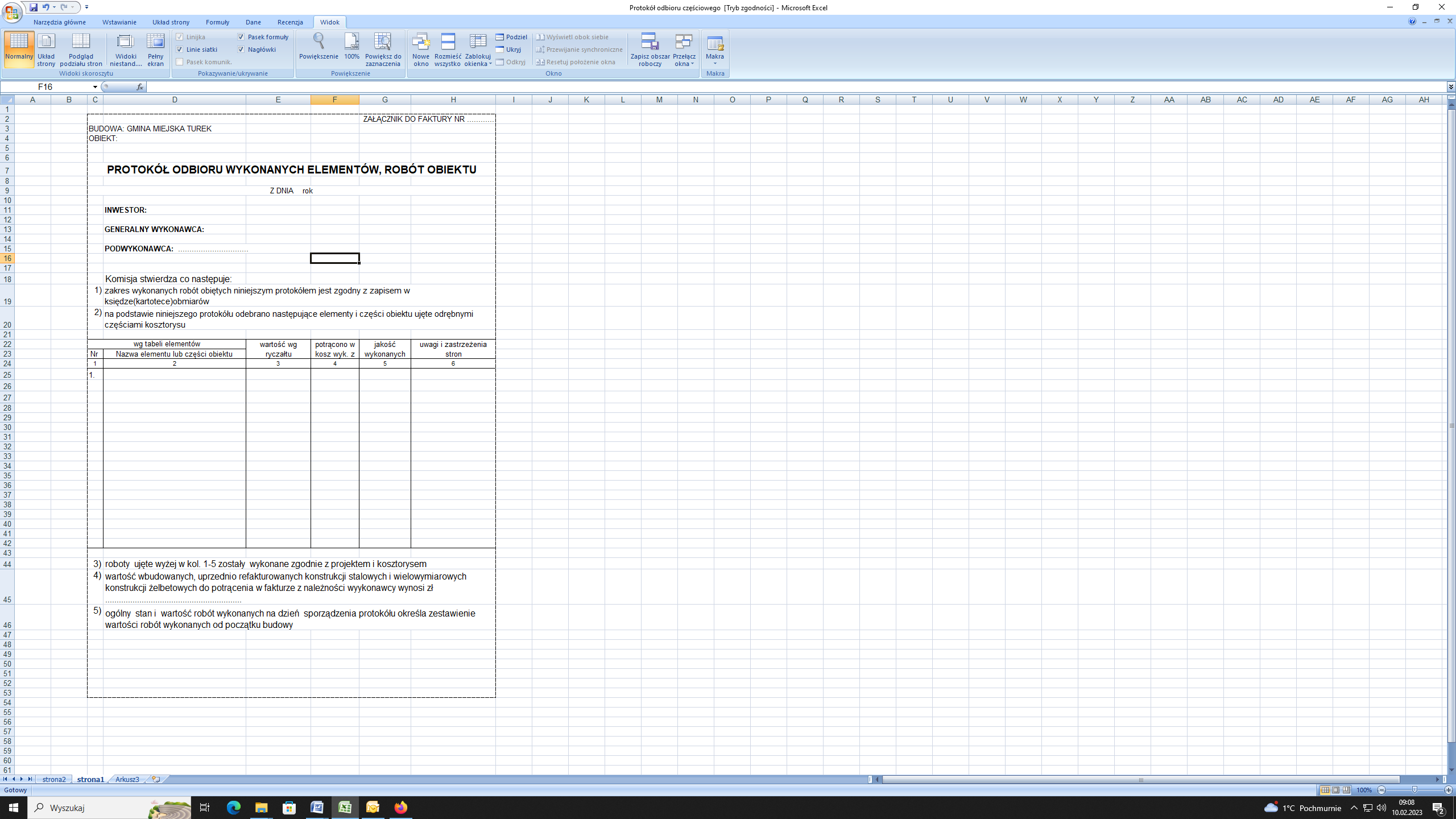 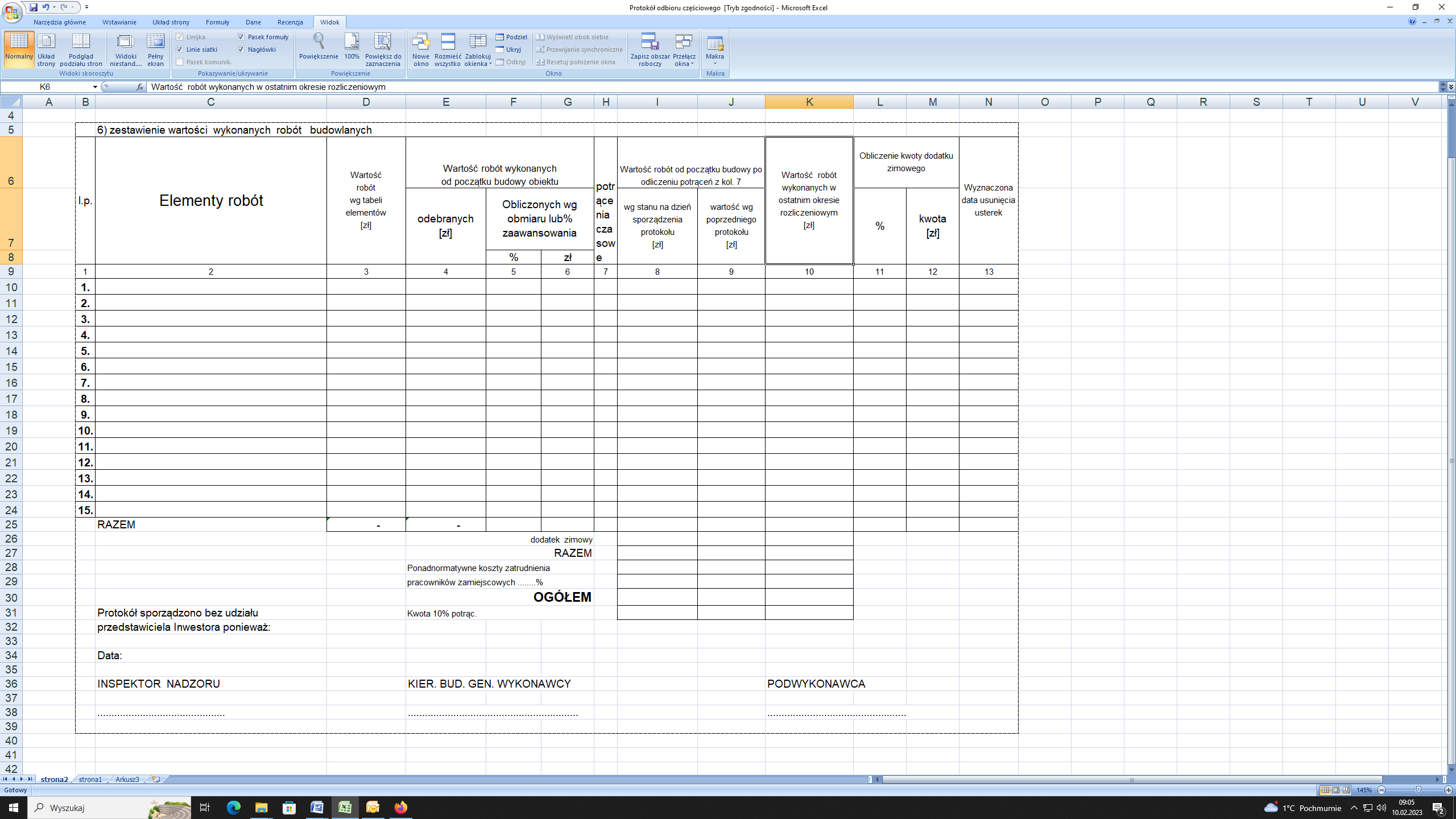 Załącznik nr 16 do umowyOŚWIADCZENIE PRZEJŚCIOWE/ KOŃCOWE*PODWYKONAWCY/ DALSZEGO PODWYKONAWCY*1. PODWYKONAWCA: ..................................reprezentowany przez ..................................2. WYKONAWCA: ..................................3. ZAMAWIAJĄCY: ..................................4. OŚWIADCZENIE PODWYKONAWCY:Podwykonawca oświadcza, że:PRZEJŚCIOWE:a) na datę złożenia niniejszego Oświadczenia Wykonawca/ Podwykonawca* nie zalega względem Podwykonawcy/ Dalszego Podwykonawcy* z zapłatą należnego wynagrodzenia z tytułu Umowy Nr .......................... z dnia .......................zawartej przez Wykonawcę/ Podwykonawcę* 
z Podwykonawcą/ Dalszym Podwykonawcą*, a dotyczącej ..................................,b) w okresie od podpisania niniejszego Oświadczenia do dnia ...........................(termin wystawienia faktury) nie przypadają terminy wymagalności jakichkolwiek zobowiązań Wykonawcy/ Podwykonawcy* wobec Podwykonawcy/ Dalszego Podwykonawcy* z tytułu realizacji przedmiotowej Umowy Nr …………………..KOŃCOWE:c) do daty złożenia niniejszego Oświadczenia Podwykonawca/ Dalszy Podwykonawca* otrzymał 
od Wykonawcy/ Podwykonawcy* zapłatę całości wynagrodzenia
za roboty/dostawy/usługi wykonane w ramach Umowy Nr .......................... z dnia ....................... zawartej przez Wykonawcę/Podwykonawcę* z Podwykonawcą/ Dalszym Podwykonawcą*, 
a dotyczącej..................................,d) w/w zapłata wynagrodzenia została zrealizowana zgodnie z postanowieniami Umowy 
o podwykonawstwo Nr .......................... z dnia ................................i wyczerpuje roszczenia Podwykonawcy/ Dalszego Podwykonawcy* wobec Wykonawcy/ Podwykonawcy* z tytułu tych płatności,e) w związku z dokonaniem zapłaty całości wynagrodzenia przez Wykonawcę/Podwykonawcę* 
na rzecz Podwykonawcy/ Dalszego Wykonawcy* z tytułu Umowy Nr ……………………….. Zamawiający nie posiada żadnych zobowiązań wobec Podwykonawcy/ Dalszego Podwykonawcy*, a wszelkie zobowiązania Zamawiającego względem Podwykonawcy/ Dalszego Podwykonawcy* wygasły.5. Integralną częścią Oświadczenia jest dokument potwierdzający status prawny Podwykonawcy (aktualny odpis KRS Podwykonawcy/ Zaświadczenie z ewidencji działalności gospodarczej Podwykonawcy/ Dalszego Podwykonawcy*)....................................., dnia .........................…………………………………..PODPIS* niepotrzebne skreślićZałącznik nr 17 do umowyProtokół odbioru robót zanikowych/zakrytych*spisany w dniu ……………………wykonanych w ramach inwestycji pn. „…………………………………………………”Przedmiot odbioru robót zanikowych/zakrytych*:..…………………………………………………………………………………………………………………………………………………………………………….................……………Wykonawca robót:..…………………………………………………………………………………………………………………………………………………………………………….................……………Odbiór został dokonany przez1. ...............................................................................2. ...............................................................................przy udziale:3. inspektora nadzoru inwestorskiego ………………..……….…………………i4. kierownika budowy ……………………………………………………Podstawę odbioru stanowiły następujące dokumenty:a) umowa z Wykonawcą Nr ……………………………. z dnia………………..b) pisemne zgłoszenie odbioru robót zanikowych/ wpis do dziennika budowy* zdnia ……………………….Do odbioru robót zanikowych Wykonawca robót przedłożył następującedokumenty:1) obmiar robót,2) kosztorys zamienny/powykonawczy* – sprawdzony i potwierdzony przezinspektora nadzoru.Na podstawie przedstawionych dokumentów oraz wizji lokalnej, obecnistwierdzają co następuje:Roboty stanowiące przedmiot odbioru robót zanikowych/zakrytych zostały wykonane 
i odebrane.Inne ustalenia uczestniczących w odbiorze:………………………………………………..…………………………………………….………………………………………………………………………………………………Na tym protokół zakończono i podpisano:1. ……………… 2. ……………… Załączniki Nr 18 do umowyWzór wykazu osób uprawnionych przez ZamawiającegoInwestycja: „………………………………………………………………………………….”Wykaz osób uprawnionychwraz z kopiami dokumentów potwierdzającymi uprawnienia i możliwość wykonywania zawodu
......................................................................................................................................................................................................................................................................................................................................................................................................................................................................................................Podpisy osoby uprawnionej do reprezentowania Zamawiającego: .....................................................Załącznik nr 19 do umowyWZÓR ZOBOWIĄZANIA PODMIOTU TRZECIEGO…………………………………………….…………………………………………….(imię i nazwisko lub nazwa podmiotu)…………………………………………….…………………………………………….…………………………………………….…………………………………………….(adres podmiotu)…………………………………………….…………………………………………….(tel./faks, e-mail)Stosownie do art. 26 ust. 2b ustawy z dnia 29 stycznia 2004 r. – Prawo zamówień publicznych (t.j. Dz. U. z 2013 r. poz. 907 z pózn. zm.), zobowiązuję sie do oddania do dyspozycji na rzecz wykonawcy tj.…………………………………………….na potrzeby realizacji zamówienia nie zbędnych zasobów w zakresie:WIEDZY I DOSWIADCZENIA- zakres dostępnych wykonawcy zasobów:…………………………………………………………………………………………………………(należy wpisać nazwę, przedmiot zrealizowanych zamówień, podczas których zdobyto doświadczenie, będące przedmiotem niniejszego zobowiązania)- sposób wykorzystania zasobów innego podmiotu, przez wykonawcę, przywykonywaniu zamówienia:…………………………………………………………………………………………………………(należy wpisać w jaki sposób wiedza i doświadczenie podmiotu będzie wykorzystana podczas realizacji zamówienia, np. czy będzie wykonywał część zamówienia jako podwykonawca, czy będzie udzielał konsultacji, na czym będą polegały konsultacje, jak często będą udzielane i w jakich sytuacjach)- charakter stosunku, jaki będzie łączył wykonawcę z innym podmiotem:…………………………………………………………………………………………………………(należy wpisać rodzaj/charakter umowy jaki będzie łączył wykonawcę z podmiotem udostępniającym zasób)- zakres udziału innego podmiotu przy wykonywaniu zamówienia:…………………………………………………………………………………………………………(należy wpisać, w jakim zakresie podmiot trzeci będzie realizował zamówienie, w jaki sposób zostanie przekazana wiedza i doświadczenie np. czy będzie to podwykonawstwo, a jeżeli tak jaki zakres zamówienia będzie realizowany przez podmiot trzeci, jeśli będą to konsultacje w jakim zakresie będą udzielane)- okres udziału innego podmiotu przy wykonywaniu zamówienia:…………………………………………………………………………………………………………(należy podać okres, w którym wiedza i doświadczenie będzie udostępniona wykonawcy)Strona przekazująca : 
1) …………………………….. 
2) ………………………………
3) ………………………………Strona przyjmująca : 
1) ………………………………. 
2) …………………………….. 
3) ………………………………Wykaz dokumentów odbioru końcowegoWykaz dokumentów odbioru końcowegoDotyczyGrupa I – Dokumenty podstawoweGrupa I – Dokumenty podstawowe1Decyzja o warunkach zabudowy i zagospodarowania terenu2Decyzja zatwierdzająca projekt budowlany i zezwalająca na budowę3Dziennik budowy4Operat geodezyjny wytyczania obiektu budowlanego w terenie5Protokół przekazania placu budowy6Oświadczenie kierownika budowy o zgodności wykonania obiektu budowlanego z projektem budowlanym i warunkami pozwolenia na budowę oraz przepisami7Świadectwo charakterystyki energetycznej budynku8Certyfikat sieci teletechnicznej i uzyskanie gwarancji9Inne dokumentyGrupa II – Dokumenty instytucjonalneGrupa II – Dokumenty instytucjonalne1Protokół Państwowej Inspekcji Sanitarnej2Protokół Państwowej Inspekcji Pracy3Protokół Państwowej Straży Pożarne4Protokoły Urzędu Dozoru Technicznego w odniesieniu do urządzeń i instalacji odbiorowych5Protokoły odbioru przyłączy mediów sporządzone przy udziale operatorów sieci (energetyczne, wodociągowe, kanalizacyjne, telekomunikacyjne)6Inne dokumentyGrupa III – Dokumenty materiałoweGrupa III – Dokumenty materiałowe1Certyfikaty2Atesty3Aprobaty techniczne4Protokoły zatwierdzenia materiału, wyrobu, urządzenia5Gwarancje urządzeń6Inne dokumentyGrupa IV – Wyniki badańGrupa IV – Wyniki badań1Wyniki przeprowadzonych prób i badań2Badanie szczelności elewacji3Protokoły prób szczelności rurociągów i instalacji4Protokoły odbioru prób na gorąco instalacji centralnego ogrzewania i ciepła technologicznego5Protokoły pomiaru wentylacji grawitacyjnej i mechanicznej6Protokoły pomiaru poziomu hałasu7Protokoły pomiaru jakości izolacji i skuteczności zerowania instalacji elektrycznej oraz połączeń wyrównawczych i uziemienia instalacji i urządzeń8Protokoły odbioru instalacji piorunochronnej9Protokoły pomiaru natężenia oświetlenia10Protokoły badań próbek wody11Protokoły pomiaru skuteczności klimatyzacji12Inne dokumentyGrupa V – Protokoły z przeprowadzonych odbiorów częściowychGrupa V – Protokoły z przeprowadzonych odbiorów częściowych1Protokoły odbiorów częściowych robótGrupa VI – Protokoły testów funkcjonalnychGrupa VI – Protokoły testów funkcjonalnych1Transformatory średniego napięcia2Bramy garażowe i systemy wjazdowe, drzwi obrotowe3Urządzenia podtrzymywania systemów (UPS)4Oświetlenie awaryjne5Urządzenia alarmowe6Instalacja antywłamaniowa7Instalacja monitoringu8Instalacja tryskaczowa9Instalacja hydrantowa10Instalacja chłodnicza11Zintegrowany system zarządzania budynkiem (BMS) wraz z tablicą synoptyczną12Centrala telefoniczna13Inne dokumenty, w tym protokoły rozruchu urządzeń i instalacji objętych instrukcjami rozruchuGrupa VII – Instalacje obsługi i dokumentacja techniczno-ruchowaGrupa VII – Instalacje obsługi i dokumentacja techniczno-ruchowa1Instrukcja użytkowania budynku2Instrukcja bezpieczeństwa pożarowego z planem ewakuacji3Instrukcje użytkowania i konserwacji maszyn i urządzeń4Inne dokumentyGrupa VIII – Dokumentacja powykonawczaGrupa VIII – Dokumentacja powykonawcza1Całość dokumentacji według spisu rysunków projektu wykonawczego wraz z naniesieniem zmian dokonanych w trakcie realizacji,2Inwentaryzację geodezyjną powykonawczą,3Wykaz zrealizowanych prac wykraczających poza zakres umowy podstawowej,4Dokumentacja kosztorysowa powykonawczaGrupa X – Inne wymagane dokumentyGrupa X – Inne wymagane dokumenty1Dokumentacja fotograficzna w wersji papierowej2InnePrzedstawiciele Zamawiającego:Przedstawiciele Wykonawcy Robót:1) ………………………. 
2) ………………………. 
3) ……………………….1) ……………………………… 
2) ………………………………
3) ………………………………